Beleidsplan kinderopvang MalinLocatie: Malin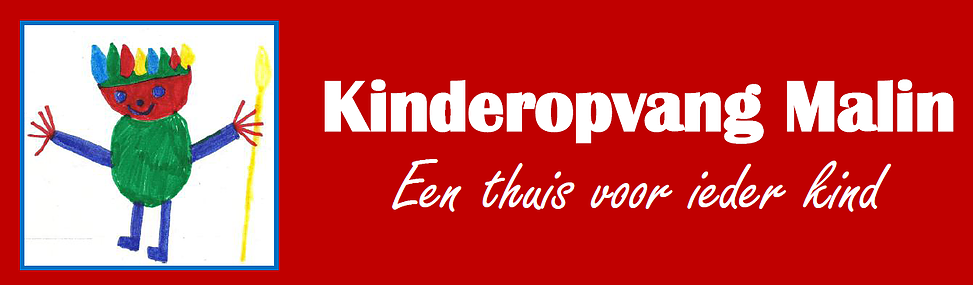 Veiligheid & Gezondheid 2021Inhoudsopgave1.Inleiding	12.Missie en visie	23.Grote risico's	33.1.Voorbeelden van grote risico’s in het domein Fysieke Veiligheid	33.2.Voorbeelden op het domein Sociale Veiligheid	53.3.Voorbeelden op het gebied Gezondheid	54.Omgang met kleine risico's	75.Risico-inventarisatie en actieplan	86.Thema’s uitgelicht	96.1.Grensoverschrijdend gedrag	96.2.Het vier ogen principe beleid van Malin.	106.3.Achterwacht	117.EHBO- en BHV-regeling	128.Beleidscyclus	138.1.Beleidscyclus	138.2.Plan van aanpak	138.3.Hoe worden maatregelen geëvalueerd?	149.Communicatie en afstemming	159.1.Coaching	1510. Ondersteuning en melding van klachten	169.2.Informele feedback	169.3.Interne klachtenprocedure ouders/verzorgers	16 Bijlagen	19Protocol Medicijnverstrekking	19Veiligheidsbeleid; plan van aanpak	451.Entree	452.Slaapruimte	452.Leefruimte	463.Buitenruimte	464.Sanitair kinderen	475.Keuken	477.Bergruimte	48InleidingVoor u ligt het beleidsplan Veiligheid en Gezondheid van Kinderopvang Malin. Met behulp van dit beleidsplan wordt inzichtelijk gemaakt hoe wij omgaan met risico’s op genoemde deelgebieden, met als doel een zo veilig en gezond mogelijke werk-, speel- en leefomgeving te bieden. Uitgangspunt is dat kinderen en volwassenen beschermd worden tegen risico’s met ernstige gevolgen en leren/kunnen omgaan met kleine risico’s, met als doel dat iedereen na een bezoek aan Kinderopvang Malin veilig huiswaarts kan keren.Dit beleidsplan is nieuw en geldt vanaf 1 januari 2019. Aangezien het ons eerste plan is blijven wij dit plan evalueren en zo nodig aanpassen bijstellen. Om tot dit beleidsplan te komen zijn aan de hand van stellingen en aandachtspunten gesprekken gevoerd met medewerkers. Centraal staat hierin of de huidige manier van werken leidt tot een zo veilig en gezond mogelijke werk-, speel- en leefomgeving. Indien noodzakelijk zijn er maatregelen opgesteld voor verbetering. Verder kunnen wij bij het opstellen putten uit onze actuele Risico-inventarisaties en Evaluaties (RI&E’s) en onze protocollen. Overeenkomsten en verschillen in onze visie en doelen hebben wij uitgewisseld. Voordat wij de voor u liggende definitieve versie van ons beleidsplan hebben vastgesteld, heeft onze oudercommissie (als vertegenwoordiging van de ouders) in de vorm van algemene vergaderingen ons van waardevolle commentaren en adviezen kunnen voorzien.Onze directeuren; Linda Stevens en Marlies Aarnoudse zijn eindverantwoordelijke voor het beleidsplan en de uitvoering ervan. Een beleid komt in de praktijk echter pas goed tot zijn recht als alle medewerkers zich betrokken voelen en het beleid uitdragen. Daarom zal er tijdens elk teamoverleg een thema, of een onderdeel van een thema, over VG-beleid staan. Dit om continue in gesprek te blijven over het beleid. Zo blijven we scherp op onze werkwijzen en kunnen we bij veranderingen in de omgeving of situatie, zoals bij uitbreiden of veranderingen in de inrichting, direct controleren of het beleid al dan niet moet worden aangescherpt.Missie en visieKinderopvang Malin biedt kinderopvang aan kinderen van 0 tot 13 jaar. We stellen ons ten doel voorwaarden te scheppen waarbinnen het kind zichzelf kan ontwikkelen en datgene van nature in aanleg aanwezig is, zich kan ontplooien. In ons pedagogisch beleidsplan kunt u verder lezen over de visie en aanpak die wij als opvoeder hanteren. Ten aanzien van VG-beleid is het van belang dat wij de individuele ontwikkeling van kinderen onderscheiden. Een vierjarige heeft andere zorg nodig en kan ook andere verantwoordelijkheden dragen dan een tienjarige. Wij zijn extra alert op dit leeftijdsverschil en op welke gevaren en risico’s dit met zich meebrengt. Ieder kind is uniek, heeft eigen wensen en mogelijkheden. Elk kind heeft recht op respect voor dit eigene.VG is een drijvende kracht achter Kinderopvang Malin waar alle medewerkers zich verantwoordelijk voor voelen. Kinderopvang Malin stelt duidelijke grenzen, waarbinnen de kinderen veilig en gezond kunnen opgroeien.Enerzijds beschermen wij de kinderen tegen grote en ernstige risico’s, anderzijds leren wij de kinderen omgaan met kleinere risico’s. Ook alle volwassenen die op onze locatie komen, zoals ouders, bezoekers en werknemers, bieden wij een veilige plek. Ook voor volwassenen nemen wij hier duidelijke regels in acht, denk hierbij aan regels omtrent arbeidsomstandigheden of brandveiligheid.Ten aanzien van VG zijn wij ons bewust van mogelijke risico’s. Daarom voeren wij ons beleid, zoals het hier voor u ligt. Naast beheersing en bewaking van ingeschatte risico’s gaan wij met elkaar in gesprek over de geleverde kwaliteit op het gebied van VG. Dit doen we met het team op iedere vergadering en ook worden actuele zaken in de gaten gehouden. Tevens laten wij ons regelmatig scholen en trainen. Dit alles met als doel een veilige en gezonde omgeving te creëren waar kinderen onbezorgd kunnen spelen en zich optimaal kunnen ontwikkelen en waar volwassenen veilig kunnen werken.Grote risico'sIn dit hoofdstuk benoemen wij een aantal grote risico’s ten aanzien van VG die onze aandacht hebben. Naast signalering, benoemen wij ons plan van aanpak om de kans dat het risico voorkomt tot het minimum te beperken. De risico’s zijn onderverdeeld in drie domeinen: gezondheid, fysieke veiligheid, en sociale veiligheid. Per domein noemen we maximaal vijf belangrijke risico’s met de daarbij behorende maatregelen die zijn of worden genomen om het risico tot een minimum te beperken. Het gehele actieplan (veiligheid/ hygiëne en gezondheid) naar aanleiding van de risico- inventarisatie is op aanvraag in te zien.Voorbeelden van grote risico’s in het domein Fysieke VeiligheidTen aanzien van fysieke veiligheid hebben we de volgende risico’s gedefinieerd als grote risico’s:Vallen van hoogte. Kind valt uit bed: We hebben gecertificeerde bedjes, die dagelijks gecontroleerd worden op werkende sluiting en eventuele andere gebreken. Als er gebreken worden geconstateerd, wordt desbetreffend bedje verwijderd en de leverancier wordt geraadpleegd voor reparatie.Kind valt van eetmeubel. Voor elke leeftijd is er een passende zitplaats in ons eetgedeelte. Denk hierbij aan kinderstoel met veiligheidstuigje.Kind valt uit box. Er wordt gebruik gemaakt van een gecertificeerde box. Deze wordt dagelijks gecontroleerd op werkende sluiting en eventuele andere gebreken. Als er gebreken worden geconstateerd, wordt desbetreffende box verwijderd en de leverancier wordt geraadpleegd voor reparatie. Bij een kind in de box, wordt er rekening gehouden met leeftijd en vaardigheden van het kind. Er wordt gezorgd dat er geen mogelijkheid is tot klimmen. Kind valt van commode. Een kind is nooit alleen op de commode. De aankleedtafel voldoet aan de veiligheidsnorm. De afspraak is dat de medewerkster altijd bij het kind blijft, van te voren worden alle benodigdheden binnen handbereik gezet. De trap bij de aankleedtafel wordt alleen gebruikt onder toezicht.Kind valt van omheining van de buitenruimte. De omheining is gemaakt en bevestigd conform de veiligheidsnorm. Kinderen spelen onder toezicht buiten. De afspraak is dat er niet op de omheining geklommen mag worden.Verstikking. Temperaturen afhankelijke veiligheid in de slaapruimte; warmtestuwing, wiegendood. In de slaapruimte wordt voldoende geventileerd. De temperatuur wordt driemaal daags gecontroleerd. Bij te lage of hoge temperaturen wordt hierop ingespeeld, door bijvoorbeeld andere slaapkleding bij een kind aan te trekken, raam open of dicht te doen, wel of geen dekentje. Alle bedjes zijn voorzien van een stevig en passend matras. Voor de kinderen onder 1 jaar gebruiken wij een Aerosleep matrasbeschermer. We controleren om de vijftien minuten de slapende kinderen. Er zijn kinderen die op hun buik slapen. Wij vragen deze ouders dan altijd om door middel van een hiervoor bestemd formulier vast te leggen dat zij hier toestemming voor geven. Als ouders het formulier niet ondertekenen, draaien wij de baby weer op zijn of haar rug, zodra we merken dat het op de buik is gedraaid. Ook voldoen de bedden aan de veiligheidsnormen. Tevens worden voor gebruik gecontroleerd of spenen van kinderen intact zijn, eventuele koordjes worden verwijderd.Leefruimte en spelen. In de leefruimte wordt gebruik gemaakt van speelgoed passend bij de leeftijd. De medewerksters bieden spelmateriaal aan, passend bij het kind. Wanneer er met kleine voorwerpen wordt gespeeld of gewerkt, worden de allerkleinsten hiervan gescheiden. Al het gebruikte speelgoed wordt tijdens het opruimen gecontroleerd op gebreken om risico’s uit te sluiten. Het eten dat wordt aangeboden is altijd passend naar leeftijd en/of vaardigheden van het kind. Het eten gebeurt altijd onder toezicht van de medewerksters. Er wordt ouders afgeraden om truien met koordjes bij de kinderen aan te doen. Koordjes ook niet te lang.Vergiftiging. Alle schoonmaakmiddelen, batterijen en andere chemicaliën worden op een veilige plek bewaard waar de kinderen geen toegang tot hebben. Denk aan; hoge bewaarplekken en dichte deuren om ruimtes af te sluiten voor kinderen. Die ruimtes zijn voor de kinderen niet toegankelijk of alleen toegankelijk onder toezicht van de medewerkster, zoals bijvoorbeeld de keuken.Na ieder eetmoment is er een schoonmaakmoment. Dit kan bestaan uit swifferen, dweilen en/of stofzuigen. De kinderen bevinden zich in een ander gedeelte van de zaal dan waar schoongemaakt. De medewerksters zorgen ervoor dat de kinderen niet met de schoonmaakmiddelen en gebruikte apparatuur in aanraking komen.Verwijdering van giftige planten.Verbranding. Hete dranken zoals koffie en thee wordt buiten bereik van de kinderen gehouden.De warmwaterkranen worden door kinderen alleen onder toezicht gebruikt. Het hele pand van de school wordt jaarlijks gecontroleerd door Brandbeveiligingsbedrijf en voldoet aan de veiligheidseisen. Alle medewerksters zijn gecertificeerde bedrijfshulpverleners en zijn bekend met brandbestrijding en ontruiming, ook hebben alle medewerkster een certificaat EHBO aan baby’s en kinderen.Zon: In de zomertijd gelden de volgende afspraken; bij temperaturen boven de 21°C worden de kinderen 3x daags ingesmeerd met een zonnebrandcrème. Tussen 12.00 uur en 15.00 uur niet in de zon. Voldoende verkoeling met water voor de kinderen in de vorm van zwembad en/of zand/watertafel. Voldoende aanbod van vocht (water/limonade). Kinderen onder 1 jaar dragen een hoofddeksel. Daarnaast bieden parasols voldoende schaduw voor de kinderen. De zandbak wordt zo gesitueerd dat deze in de schaduw staat.Verdrinking.Geen waterbassin in tuinEr is altijd toezicht bij spelen in plassen/zwembadjes en er is toezicht bij uitstapjes naar het park.Voorbeelden op het domein Sociale Veiligheid Bij het signaleren van problemen/achterstanden staat voorop dat wij als kinderdagverblijf geen hulpverlenende maar dienstverlenende taak hebben. Ten aanzien van sociale veiligheid hanteren we oa.de volgende aandachtspunten/regels:Grensoverschrijdend gedrag. Kinderen die naar de kinderopvang gaan, moeten in de eerste plaats fysiek veilig zijn en zich ook zo voelen, ook op het gebied van seksualiteit. Binnen kinderopvang Malin wordt, daar waar mogelijk, gestreefd naar kinderparticipatie. Om iedereen zo goed mogelijk mee te laten denken, vinden wij erg belangrijk! Kijken en luisteren naar kinderen en door kinderen. Door te werken met groepen kinderen en de ervaringen die de medewerksters hebben opgedaan in hun werk en door hun opleiding, vindt er vanzelf een vergelijking tussen kinderen plaats. Dat neemt niet weg dat elk kind zich op zijn eigen manier ontwikkelt. Wij delen deze zorg met de ouders vanaf het begin. Dit gebeurt in de dagelijkse overdracht bij het halen en brengen, in een ouder/kindgesprek en op de ouderavonden. Daarnaast kunnen wij ouders adviseren/begeleiden met deskundige hulpverlenende organisaties. Het kinderdagverblijf hanteert de meldcode kindermishandeling. Ook hebben alle pm-ers een VOG-verklaring .Kindermishandeling. Genomen maatregelen zijn: specifieke kind besprekingen tijdens teamvergaderingen, uitvoering vierogenbeleid, gebruik meldcode.Vermissing. Genomen maatregelen zijn: afsluiting fysieke ruimte, Er wordt goed gelet op het sluiten van de deur van de buitenruimte maar ook verbindingsdeur van binnen naar buiten. Afspraak is dat ouders zelf hun kind komen ophalen en anders toestemming moeten geven indien iemand anders komt ophalen en hierbij is tevens duidelijk toezicht bij halen/brengen. Voorbeelden op het gebied GezondheidTen aanzien van gezondheid hebben we de volgende risico’s gedefinieerd als grote risico’s:Risico’s ten gevolge van overdracht ziektekiemen (infectieziekten).De medewerksters zorgen voor goede handhygiëne. De handen worden op belangrijke momenten grondig met zeep gewassen. Deze belangrijke momenten zijn voorafgaand aan het aanraken en bereiden van voedsel, het eten of het helpen bij eten, voor en na wondverzorging. Na hoesten, niezen, snuiten van neus, toiletbezoek, verschonen van een kind of het afvegen van billen worden de handen gewassen. Vieze luiers worden direct weggegooid. Verschoonkussen wordt schoongemaakt na gebruik. Eventuele hoeslaken wordt aan het eind van de dag in de was gedaan. Onderlakentjes worden gelijk verschoond.Neuzen worden met papieren tissues schoongemaakt of gesnoten en direct daarna weggegooid. Gezichten worden na het eten schoongemaakt met een eigen washand per kind en direct daarna in de was gedaan of met wegwerpdoekjes.Er wordt aan de kinderen geleerd dat zij snot niet aanraken en hun handen wassen na toiletbezoek.Er wordt gewerkt met schoonmaaklijsten.Beddengoed en keukentextiel wordt op 60 graden Celsius of hoger gewassen.
Risico’s ten gevolge van slechte voedselhygiëne De medewerker van Kinderopvang Malin dragen zorg voor de voedselhygiëne. Gekoelde producten worden na aankoop meteen in de koelkast opgeborgen. De houdbaarheidsdatum van voedingsmiddelen wordt voor gebruik gecontroleerd.Afgekolfde borstvoeding moet door ouders gekoeld vervoerd worden en direct in de koelkast/vriezer geplaatst worden. Bij twijfel wordt er navraag gedaan bij de ouders. Poedermelk mag alleen in poedervorm meegebracht worden, het is niet toegestaan om aangemaakte flesvoeding mee te brengen. Een fles poedermelk wordt direct voor het gebruik klaargemaakt, men kan hiervoor gekookt water of warm water direct uit de kraan gebruiken. Bevroren borstvoeding wordt ontdooid in de koelkast, onder de kraan met stromend warm water of in de flessenwarmer op de ontdooistand. Borstvoeding wordt verwarmd via de flessenwarmer, nooit in de magnetron. Resten flesvoeding worden niet langer dan een uur bewaard. Ouders brengen een eigen fles voor hun kind mee. Flessen worden na gebruik direct schoongespoeld door de medewerksters. Spenen worden gereinigd bij zichtbare vervuiling. Flessen en flesspenen worden aan het eind van de dag weer meegegeven naar huis. Sterilisatie dient thuis te gebeuren.Risico’s ten gevolge van binnenmilieu. Dagelijkse controlelijsten ten aanzien van schoonmaaktaken, monitoring luchtkwaliteit: temperatuur, CO2-niveau, luchtvochtigheid     Risico’s ten gevolge van buitenmilieu. Hitteprotocol met beschermende maatregelen bij zonneschijn. Er is voldoende schaduw op de buitenspeelplaats, er wordt hiervoor gebruik gemaakt van parasols. Tussen 12.00 uur en 15.00 uur wordt er niet in de zon gespeeld. Bij hogere temperaturen wordt er regelmatig drinken gegeven aan de kinderen en gezorgd voor koele kleding en eventuele afkoeling door middel van spelen met water of in zwembadjes. Kinderen worden goed ingesmeerd tegen verbranding van de zon. Bij lage temperatuur wordt de duur van het buiten spelen beperkt.Controle op begroeiing en beplanting in het bijzonder op giftigheid.Voor gebruik wordt de zandbak en het plein gecontroleerd op straatvuil, kattepoep, etc. De zandbak is afgesloten met een zandbaknet. Kinderen eten of drinken niet in de zandbak. Het zand wordt jaarlijks vervangen. 
Risico’s ten gevolge van (niet) medisch handelen.Alle medewerkers volgen om het jaar een herhalingscursus EHBO aan kinderen en BHV. Er zijn duidelijke afspraken over gebruik medicatie en toediening, hiervoor moeten ouders een formulier tekenen. Uitgangspunt: Medewerkers doen geen handelingen waarvoor een BIG-registratie vereist is. In geval van medische nood (te denken valt aan vergiftiging) wordt onmiddellijk 112 gebeld, zeker ook voor ruggespraak. Verwijzing naar protocol medicatie en medisch handelen.4. Omgang met kleine risico'sVolgens onze missie beiden wij de kinderen een zo veilig en gezond mogelijke opvang. Hierbij willen we ongelukken of ziekte als gevolg van een bijvoorbeeld niet schoon of ondeugdelijk speelgoed voorkomen. Hiervoor hebben we voor de medewerkers een duidelijke schoonmaaklijst opgesteld. We willen de kinderen echter niet over beschermen, want daarmee doen we hen uiteindelijk geen goed. Derhalve beschermen we de kinderen tegen onaanvaardbare risico’s, maar aanvaarden wij klein risico’s. Een bult, een schaafwond of iets dergelijks kan gebeuren. Sterker nog, er zit ook een positieve kant aan:Het heeft een positieve invloed op fysieke gezondheidHet vergroot zelfvertrouwen, zelfredzaamheid en doorzettingsvermogenHet vergroot sociale vaardighedenIn onze aanvaarding van de risico’s die slechts kleine gevolgen kunnen hebben voor de kinderen ligt het ontwikkelingsdoel dat de kinderen op een juiste manier met risico’s leren omgaan. Aan de hand van deze duidelijke afspraken leren kinderen gemiddeld vanaf hun tweede levensjaar om te gaan met diverse kleine risico’s. Hiervoor hebben we duidelijke huisregels opgesteld en vanuit onze pedagogiek bootsen alle medewerkers dit gedrag voor. Denk ten aanzien van gezondheid bijvoorbeeld aan het handenwassen na toiletbezoek of hoe om te gaan met een tissue. Ten aanzien van veiligheid denken we aan het ‘lopen op de gang’ of de afspraken omtrent het gebruik van gereedschappen bij activiteiten.Om risicovolle speelsituaties wel voldoende veilig te houden, moeten kinderen zich in het bijzonder tijdens spelsituaties of activiteiten houden aan diverse afspraken en huisregels. Daarnaast zijn er algemene afspraken over hoe om te gaan met spullen als speelgoed en gereedschap, dit om te voorkomen dat door oneigenlijk gebruik letsel kan ontstaan. Voorbeelden van afspraken die met kinderen zijn gemaakt zijn het wassen van de handen na toiletbezoek of het houden van een hand voor de mond tijdens niezen of hoesten.Deze afspraken worden regelmatig in praktijk met de kinderen besproken en herhaald. Bijvoorbeeld voorafgaand aan een activiteit of spel, voorafgaand aan een wc-ronde of in periodes dat veel kinderen en medewerkers verkouden zijn.5. Risico-inventarisatie en actieplanIn de periode oktober-november 2018 hebben we de risico-inventarisatie veiligheid en gezondheid uitgevoerd. Aan de hand van deze inventarisatie hebben we de risico’s op onze locatie in kaart gebracht en een veiligheidsplan en gezondheidsplan opgesteld. De grote risico’s zijn reeds beschreven in hoofdstuk drie.Om in kaart te brengen hoe op de opvang met risico’s wordt omgegaan, moet geïnventariseerd worden of de werkinstructies, protocollen en andere afspraken er ook daadwerkelijk toe leiden dat risico’s tot het minimum worden beperkt. Dit wordt in oa. teamvergaderingen besproken.Op basis van risico-inventarisaties en evaluaties wordt op uitvoeringsniveau een actieplan gemaakt waarin beschreven staat met wat door welke actie door welke medewerker vóór welke datum wordt aanpast en teneinde een risico op te heffen of tenminste aanvaardbaar te maken. Bij ieder teamoverleg vindt controle van deze acties en uitvoering ervan plaats door de algemeen leidinggevende (of zijn vervanger) die eventueel (bij-)sturing geeft. 6. Thema’s uitgelicht6.1 Grensoverschrijdend gedragGrensoverschrijdend gedrag door volwassenen of door kinderen kan een enorme impact hebben op het welbevinden van de getroffen locatie.Hieronder beschrijven we op welke manier we het risico op grensoverschrijdend gedrag door beroepskrachten, -krachten in opleiding, stagiaires, vrijwilligers en overige aanwezigen, zowel volwassenen als kinderen zo veel mogelijk beperken en wat we doen als we merken dat het toch gebeurt:Tijdens teamoverleggen wordt regelmatig over het onderwerp gesproken om zo een open cultuur te creëren waarbij medewerkers elkaar durven aan te spreken.In het pedagogisch beleidsplan hebben we opgenomen dat kinderen wordt geleerd hoe je met elkaar om kunt gaan waarbij respect is voor normen en waarden. Zo weten kinderen wat wel en niet toelaatbaar is, en wat gepast en ongepast gedrag is.Daarnaast leren we kinderen dat het belangrijk is dat ze het direct aangeven als zij bepaald gedrag ervaren dat niet wenselijk is. We helpen ze mondiger te maken op momenten dat dit nodig is.De volgende maatregelen worden genomen om grensoverschrijdend gedrag te voorkomen:Alle medewerkers hebben een geldige Verklaring Omtrent Gedrag (VOG verklaring).We werken met een vierogenbeleid.De medewerkers kennen het vierogenbeleidHet vierogenbeleid wordt goed nageleefd.We spreken elkaar aan als we merken dat het vierogenbeleid niet goed wordt nageleefd.Er zijn duidelijke afspraken hoe er gehandeld moet worden als een kind een ander kind gepest/mishandeld op de opvang.Medewerkers kennen de afspraken hoe er gehandeld moet worden als een kind een ander kind gepest/mishandeld op de opvang.Er is een protocol wat te doen als kindermishandeling wordt vermoed, de zogeheten meldcode huiselijk geweld en kindermishandeling.Medewerkers kennen het protocol wat te doen als kindermishandeling wordt vermoed.6.2 Het vier ogen principe beleid van Malin.InleidingVeiligheid + uitdaging = groei, vormt de kernwaarde van Malin.Kinderen worden in een veilige omgeving uitgedaagd om te leren en te ontwikkelen. Als onderdeel van een veilige omgeving van kinderen hebben wij het vier ogen beleid gemaakt. Onder de voorwaarde dat wij er tegelijkertijd voor willen zorgen dat kinderen voldoende ervaringen kunnen opdoen, uitgedaagd worden om te groeien, zonder dat zij daarin belemmerd worden door te knellende regels.Ook voor pedagogisch medewerkers geldt dat wij willen dat zij zich in een veilige omgeving uitgedaagd voelen om te groeien. Veilig betekent hier bijvoorbeeld dat er een open cultuur heerst waarin medewerkers elkaar aanspreken. Dat pedagogisch medewerkers weten dat hun collega meekijkt en/of luistert, juist om het voor de medewerkers veiliger en prettiger te maken om hun werk te kunnen doen.Omdat bij Malin sprake is van een klein kinderdagverblijf kan het voorkomen dat er vanuit de Beroepskracht – Kind – ratio gestart mag worden met 1 pedagogisch medewerker. Dan is het niet (altijd) economisch haalbaar om in die situaties te starten met twee pedagogisch medewerkers. Tevens werken wij met stagiaires op de groep.Ook werken wij met VSO waardoor er een pm-er 5 minuten afwezig is van de groep om kinderen naar school te brengen. Ook voor ouders is het onwenselijk in die zin dat de uurprijs erg hoog wordt. Daarom wordt in die gevallen de volgende werkwijze gevolgd:Uitwerking kinderopvang Malin algemeen;Aan het begin en einde van de dag en tijdens pauzesWordt er gestart en geëindigd met minimaal 1 pedagogisch medewerker maar lopen de leerkrachten van school en ouders regelmatig binnen bij Malin. De leerkrachten zeggen ' goedemorgen' of ' tot ziens' en ouders brengen of halen hun kinderen op het moment dat er 1 pm-er aanwezig is.Kan iedereen naar binnen kijken en lopen er ook in de gangen van school veel mensen.Werken wij met veel verschillende bloktijden waardoor er veel haal en breng momenten zijn waarop ouders binnen komen.Vinden er na schooltijd activiteiten in school plaats waardoor er regelmatig volwassenen in en uit lopen.Staat de deur in het speellokaal open zodat er vanaf de gang zicht is in de groep.Bij de bso van de Kleine Krijger zijn er rondom het speellokaal veel ramen en doorloop ruimte voor de leerkrachten, ouders.Ten aanzien van vakanties:Werken wij zoveel mogelijk met 2 pm-ers op de groep.Staat er naast een pm-er anders een stagiaire en/of vrijwilligerKomt er regelmatig iemand binnen,ouders,familie,leerkracht, schoonmaakster of bekende. Dit wordt onderling op die dag samen besproken. Ook voor de pm-er is het alleen werken niet prettig en wordt hier kritisch met oplossingen naar gekeken en gehandeld.Ten aanzien van transparantie :Worden de vele grote ramen niet dichtgeplakt met bijvoorbeeld werkjes of aankondigingen. Tijdens buitenspelen van de schoolkinderen kijken de leerkrachten regelmatig door de ramen naar binnen. Ook het raam in de groepsdeur wordt niet vol beplakt zodat iedereen vanaf de gang naar binnen kan kijken.Wordt het inrichtingsbeleid gevolgd. Dit betekent o.a. dat er hoekjes gecreëerd worden op kindhoogte maar waarbij de medewerker de ruimte wel in zijn geheel kan zien.Ook zit er in de slaapkamerdeur een groot raam zodat zicht daarin ten alle tijden mogelijk is.Staat de verschoontafel van Malin in de verschoonruimte waar een groot raam zit en en is is vanaf iedere plek te zien . En bij de Kleine Krijger staat deze in hoekje in de groep.Worden deuren, indien de pedagogische kwaliteit hier niet onder leidt, bewust tijdens pauzemomenten open gehouden zodat je elkaar kunt horen. Gaat het erom dat alle volwassenen ieder moment kunnen binnenlopen, en alles kunnen zien en horen. De directie van school loopt ook regelmatig onverwachts naar binnen. Tijdens uitstapjes:Gaan pedagogisch medewerkers (of een pedagogisch medewerker en volwassene, vrijwilliger, stagiaire vanaf 18 jaar)) bij voorkeur minimaal met zijn tweeën op pad met een groepje kinderen. Als pedagogisch medewerkers alleen met een groepje kinderen op pad gaan, dan is dit een vaste pedagogisch medewerker die werkzaam is op de groep van Malin, en dan is dit in een omgeving waar voldoende sociale controle aanwezig is van andere mensen. (bijvoorbeeld rondom school, in het dorp, kinderboerderij, etc.) Ten aanzien van een open aanspreekcultuur ;Is het de afspraak dat pedagogisch medewerkers elkaar durven aanspreken over allerlei pedagogische handelingen en uitspraken. Wordt er kritisch op elkaar gelet. Kan bij twijfel of niet ' niet-pluisgevoelens' een andere pedagogisch medewerker of volwassenen worden benaderd.Kinderopvang Malin streeft er naar om zoveel mogelijk met 4- ogen op de groep aanwezig te zijn maar hoopt door dit beleid dat er op de momenten waarop dit niet mogelijk is zaken kunnen worden uitgesloten door de controle van derde in de school.6.3 AchterwachtDe Kleine Krijger zit midden in het dorp en een achterwacht is bij calamiteiten snel ter plaatse. Uitgaande van het 4–ogenbeleid en het kind leidsterratio hopen wij hierdoor de mogelijke momenten van een achterwacht te verkleinen. De PM-ers wonen bijna allemaal in het dorp zelf en kunnen binnen 10 minuten ter plaatse zijn. Ook familie van PM-ers, woonachtig in Brummen zijn achterwacht. De leerkrachten van school, waar locatie De Kleine Krijger bij is gevestigd zijn ook meestal bereikbaar. De telefoonnummers van achterwachten en andere belangrijke nummers staan duidelijk genoteerd in dagmap en in de administratiekast. 7. EHBO- en BHV-regelingOm adequaat te kunnen handelen bij incidenten is het noodzakelijk dat er tijdens openingsuren op elke locatie minimaal één volwassene aanwezig is met een geldig en geregistreerd certificaat voor kinder-EHBO (EHaK) én dat er te allen tijde ten minste één volwassene met voldoende training in Bedrijfshulpverlening (BHV) aanwezig is. Volgens afspraak dragen we geheel zelfstandig zorg voor de kinderen die in ons kindercentrum aanwezig zijn. Wij zien het belang van adequate zorg bij ongevallen in en trainen daarom ieder jaar alle medewerkers die op dat moment in dienst zijn, ongeacht de aard en vorm van het dienstverband in EHaK en BHV. Doordat zoveel van onze medewerkers gediplomeerd zijn en wij jaarlijks voor het hele team (bij-)scholen, kunnen wij aan de wettelijke voorschriften voldoen met een certificaat Eerste Hulp aan Kinderen en een BHV-diploma van het Nederland Instituut voor Bedrijfshulpverlening. Op onze locatie hebben sinda 1 januari 2018 de volgende medewerkers een geldig en geregistreerd certificaat voor kinder- EHBO/BHV van voornoemde instanties:Ook hebben wij op alle mobiels de EHBO app geïnstalleerd zodat wij op een moment als er iets gebeurt altijd up to date, met uitleg kunnen handelen.8. Beleidscyclus8.1 BeleidscyclusOnze beleidscyclus starten we met een uitgebreide risico-inventarisatie. Tijdens een teamoverleg bepalen we welke medewerkers op welke een RI gaan uitvoeren en gedurende welke periode hieraan wordt gewerkt. Zo is het hele team betrokken bij de inventarisatie. Als uitgangspunt hanteren wij dat medewerkers op hun eigen, vaste groep RI mogen uitvoeren, en dat dat daarna bekeken wordt door medewerkers van een andere groep. Zo opdat er met een frisse blik risico’s in kaart gebracht kunnen worden. Op basis van de uitkomsten van de deze risico-inventarisaties maken we een actieplan en stellen we een jaarplan op. In deze fase worden individuele medewerkers eigenaars van een uitvoeringstaak op hun eigen, vaste groep. De voortgang van beide plannen wordt regelmatig geëvalueerd tijdens teamoverleggen. Op basis van de evaluaties wordt het beleidsplan Veiligheid en Gezondheid voor het volgende kalenderjaar bijgesteld.Onze beleidscyclus bestaat uit vier fasen:Identificeren. Een eerste fase waarin voorbereidingen worden gedaan om de risico-inventarisatie te kunnen uitvoeren. Momenteel maken wij gebruik van de huidige RI&E’s voor kinderopvang van Veiligheid.nl. De verantwoordelijkheid ligt bij de algemeen leidinggevende.Analyseren en beoordelen. In deze fase gaat het team daadwerkelijk aan de slag met de risico-inventarisatie. In teamoverleg behandelen we actief de thema’s, zodat een overzicht ontstaat van aandachtspunten die voor verbetering vatbaar zijn.Overwegen alternatieven en PvA. Een derde fase waarin wordt opgesteld hoe deze verbeterpunten het beste aangepakt kunnen worden, in de vorm van een plan van aanpak.Evaluatie op basis van resultaat. En een laatste vierde fase om te evalueren of de aanpassingen hebben geleid tot verbetering.8.2 Plan van aanpakDe risico-inventarisaties hebben inzicht gegeven in de huidige stand van zaken ten aanzien van veiligheid en gezondheid. Naar aanleiding van deze inventarisatie is er een aantal actiepunten op de agenda gezet met als doel de kwaliteit van het beleid te verbeteren. Het plan van aanpak, resultaat van de bovenstaande beleidscyclus, benoemt concreet de te nemen stappen, wie de eigenaar is en welke tijdspad ervoor staat. Nadat de deadline verstreken is, is het de taak van de algemeen leidinggevende de uitvoering van de stappen te controleren. De belangrijkste actiepunten worden per teamvergadering besproken.8.3 Hoe worden maatregelen geëvalueerd?Om te bepalen of de genomen acties en maatregelen ertoe hebben geleid dat er een veiligere en gezondere opvang kan worden geboden, evalueren we regelmatig de genomen maatregelen en/of ondernomen acties tijdens ons 6 weekse teamoverleg. Indien een maatregel of actie een positief effect heeft gehad, wordt het veiligheids- en gezondheidsbeleid hierop aangepast. Dat communiceren we in de notulen van de vergadering, zodat alle medewerkers ervan op de hoogte zijn.In de afgelopen periode hebben we ondervonden dat de volgende maatregelen een positief effect hebben gehad op het verbeteren van het veiligheids- en gezondheidsbeleid:Het continue gebruik van CO2-meters op de groepen maakt de luchtkwaliteit inzichtelijk. Op het moment dat de meter oranje kleurt hebben wij afgesproken extra te ventileren door ramen te openen. Op de controlelijsten wordt wekelijks de stand genoteerd en we zien dat deze onder een aanvaardbare grens van 1000 ppm blijft.Nieuwe medewerkers leren in de eerste maand dat ze in dienst zijn onze protocollen en worden daarop getoetst. Dit borgt onze uniforme werkwijze en kwaliteit.De implementatie van verplichte pauzemomenten voor pedagogisch medewerkers heeft een positief effect op de duurzame inzetbaarheid van de medewerkers.9. Communicatie en afstemmingWe vinden het belangrijk dat medewerkers betrokken zijn bij het VG-beleid. Niet alleen bij het opstellen, maar juist in de dagelijkse uitvoering spelen allen een actieve rol hierin. Al vanaf de eerste werkdag zorgen we voor een uitgebreide introductie in het VG-beleid. Als eerste maakt de algemeen leidinggevende met de nieuwe collega een veiligheidsrondje, opdat alle evacuatieplannen, -routes en blusmiddelen onmiddellijk onder de aandacht zijn. Tevens behandelen en toetsen wij tijdens de inwerkperiode van maximaal één maand alle protocollen behorende bij het VG-beleid. Zo borgen wij dat implementatie bij nieuwe medewerkers.Tijdens alle team overleggen is de bespreking van mogelijke VG-risico’s een vast agendapunt. Zo wordt het mogelijk zaken bespreekbaar te maken en direct bij te stellen. Medewerkers worden hierdoor vertrouwd met het geven van feedback aan elkaar. Op basis van de ervaringen en inzichten van de medewerkers kan het beleid worden bijgesteld.Via de nieuwsbrief van Kinderopvang Malin informeren we ouders over onze activiteiten ten aanzien van veiligheid en gezondheid. Wanneer er vragen zijn van ouders worden deze zo mogelijk ter plekke beantwoord. Wanneer deze vraag voor meer ouders interessant is, wordt deze met ons antwoord volgens genoemde openbare kanalen gecommuniceerd.Een bijzondere rol speelt ook onze oudercommissie. Jaarlijks sturen wij ons VG-beleidsplan voor advies naar onze oudervertegenwoordiging. Wij nodigen hen uit ons rijkelijk van commentaar te voorzien.9.1 CoachingAlle pm-ers hebben recht op coaching. Dit is berekend naar de landelijke IKK- regeling. Marlies en Linda hebben hiervoor de opleiding gevolgd en begeleiden de pm-ers hierin.10.Ondersteuning en melding van klachten We doen ons uiterste best om een helder en zorgvuldig beleid te voeren ten aanzien van VG. Desalniettemin kan het voorkomen dat er een verschil van inzicht over de uitvoering van dit beleid bestaat, zowel bij ouders/verzorgers als bij medewerkers. Aangezien feedback een belangrijk instrument in onze kwaliteitszorg is, willen wij op allerlei manieren borgen dat ouders en medewerkers zich over de uitvoering van ons beleid kunnen uiten. Zij kunnen ons altijd mailen of persoonlijk spreken voor feedback. Ook heeft Malin een klachtenprocedure voor ouders.10.1 Informele feedbackWe staan open voor feedback en bespreken waarnemingen, opmerkingen en ervaringen het liefst direct met betrokkenen. Uitgangspunt in onze communicatie is dat we spreken over zaken die ons of onze kinderen zelf aangaan. Ziet u iets waar u vragen over heeft, stel ze dan gerust aan de betrokken medewerker. Op dezelfde manier spreken de collega’s bij Kinderopvang Malin elkaar aan. Soms is de verwachting anders dan uitvoering, of soms heeft u iets waargenomen wat ons ontgaan is. In alle gevallen stellen wij uw feedback op prijs. Een informeel gesprek werkt in dezen twee kanten op. Het stelt ons in de gelegenheid onze handelswijze te verduidelijken, anderzijds nemen wij, als lerende organisatie, uw opmerkingen mee naar onze teamvergaderingen. 10.2 Interne klachtenprocedure ouders/verzorgersInleiding Kinderopvang Malin heeft in het kader van de Wet kinderopvang een interne klachtenregeling opgesteld. Deze regeling beschrijft de werkwijze bij het behandelen en registreren van klachten van ouders over gedragingen van de houder of bij de houder werkzame personen jegens een ouder of kind of over de overeenkomst tussen de houder en ouder. Bij voorkeur maken ouders/verzorgers een klacht eerst bespreekbaar bij de direct betrokkene. Leidt dit niet tot een bevredigende oplossing, dan kan een formele klacht ingediend worden. Afhankelijk van de aard van de klacht kan deze worden ingediend bij de eigenaren van Malin, Linda Stevens of Marlies Aarnoudse. Zij zijn te bereiken per e-mail naar info@kinderopvangmalin@gmail.com.Een formele klacht wordt schriftelijk ingediend. Mocht interne klachtafhandeling niet leiden tot een bevredigende oplossing dan staat ouders de weg vrij naar informatie, advies, bemiddeling bij het Klachtenloket Kinderopvang, gevestigd in Den Haag, of aanmelding van het geschil bij de Geschillencommissie. 
In sommige gevallen is het van belang de klacht rechtstreeks in te dienen bij de Geschillencommissie. DefinitiesVoortraject klachtAls een ouder een klacht heeft, gaat de organisatie ervan uit dat deze zo spoedig mogelijk met de betrokkene besproken wordt. Het aanspreekpunt is daarmee in beginsel de medewerker op de groep. Mocht dit niet leiden tot een oplossing, dan kan de klacht worden besproken met de eigenaren. Leidt dit niet tot een bevredigende oplossing, dan kan een klacht ingediend worden.
Indienen klachtEen klacht dient schriftelijk te worden ingediend. De klacht dient binnen een redelijke termijn na ontstaan van de klacht ingediend te zijn, waarbij 2 maanden als redelijk wordt gezien. De klacht wordt voorzien van dagtekening, naam en adres van de klager, eventueel de naam van de medewerker op wie de klacht betrekking heeft, de locatie en de groep plus een omschrijving van de klacht.Mocht de klacht een vermoeden van kindermishandeling betreffen, dan treedt de meldcode huiselijk geweld en kindermishandeling in werking of in geval het een vermoeden van een geweld- of zedendelict door een medewerker betreft de meldplicht. Deze klachtenprocedure wordt daarmee afgesloten. Behandeling klachtDe klachtenfunctionaris/eigenaar draagt zorg voor de inhoudelijke behandeling en registratie van de klacht.  De klachtenfunctionaris/eigenaar bevestigt schriftelijk de ontvangst van de klacht aan de ouder.De klachtenfunctionaris/eigenaar houdt de klager op de hoogte van de voortgang van de behandeling van de klacht.Afhankelijk van de aard en inhoud van de klacht wordt een zorgvuldig onderzoek ingesteld.Indien de klacht gedragingen van een medewerker betreft, wordt deze medewerker in de gelegenheid gesteld mondeling of schriftelijk te reageren.De klachtenfunctionaris/eigenaar bewaakt de procedure en termijn van afhandeling. De klacht wordt zo spoedig mogelijk afgehandeld, tenzij er omstandigheden zijn die dit belemmeren. In dat geval brengt de klachtenfunctionaris de klager hiervan zo spoedig mogelijk op de hoogte. De klacht wordt in ieder geval binnen een termijn van 6 weken afgehandeld. De klager ontvangt een schriftelijk en gemotiveerd oordeel over de klacht, inclusief concrete termijnen waarbinnen eventuele maatregelen zullen zijn gerealiseerd. 10.3 Externe klachtafhandelingIndien interne klachtafhandeling niet leidt tot een bevredigende oplossing of uitkomst, heeft de ouder de mogelijkheid zich te wenden tot het Klachtenloket Kinderopvang of de Geschillencommissie. De ouder kan zich rechtstreeks wenden tot de Geschillencommissie indien van de ouder redelijkerwijs niet kan worden verlangd dat hij onder de     gegeven omstandigheden een klacht bij de houder indient.Ook als de klacht niet binnen zes weken tot afhandeling heeft geleid, kan de klacht worden voorgelegd aan de Geschillencommissie. De klacht dient binnen 12 maanden, na het indienen van de klacht bij organisatie, aanhangig gemaakt te zijn bij de Geschillencommissie.                                                                                                                    Malin is aangesloten bij de Geschillencommissie Kinderopvang, conform de Wet Klachtrecht:          De Geschillencommissie Kinderopvang          Postbus 90600          2509 LP Den Haag          www.sgc.nl        Bijlagen                 Protocol Medicijnverstrekking
Protocol medicijnverstrekking 
Pedagogisch medewerkers worden regelmatig geconfronteerd met kinderen die klagen over pijntjes die veelal met eenvoudige middelen te verhelpen zijn. Ook krijgen de pm-ers steeds vaker het verzoek van ouders om medicijnen toe te dienen aan kinderen.
Kinderopvang Malin aanvaardt met het verrichten van dergelijke handelingen een aantal verantwoordelijkheden. De pedagogisch medewerkers begeven zich op een terrein waarvoor ze niet bevoegd en/of bekwaam zijn. Met het oog op de gezondheid van de kinderen maar ook vanuit de verantwoordelijkheid van het pedagogisch medewerkers / ouders is het van groot belang om met deze situaties zeer zorgvuldig om te gaan en daar vooraf afspraken over te maken die helder zijn voor alle betrokkenen.
 
Het verstrekken van geneesmiddelen op verzoek
 
Kinderen krijgen soms geneesmiddelen of andere middelen (bijvoorbeeld zelfzorgmiddelen) voorgeschreven die zij een aantal malen per dag moeten gebruiken, dus ook gedurende de tijd dat zij op de kinderopvang zijn. Hierbij kan gedacht worden aan bijvoorbeeld pufjes voor astma, antibiotica, of zetpillen bij bijvoorbeeld toevallen. Ouders vragen de kinderopvang deze middelen aan hun kind willen geven.
Laat ouders vooraf schriftelijk toestemming geven. Soms gaat het niet alleen om onschuldige middelen, maar ook om middelen die bij onjuist gebruik tot schade van de gezondheid van het kind kunnen leiden.
 Leg de volgende zaken schriftelijk vast:
- Om welke geneesmiddelen het gaat;
- Hoe vaak het gegeven moet worden;
- In welke hoeveelheden;
- Op welke manier de geneesmiddelen gebruikt moeten worden;
- De periode waarin de geneesmiddelen moeten worden verstrekt;
- De wijze van bewaren en opbergen;
- De wijze van controle op de vervaldatum.
(Zie hiervoor Bijlage 1” Voorbeeld van een “Overeenkomst gebruik geneesmiddelen””).
 
Door het vastleggen van deze gegevens geven ouders duidelijk aan wat zij van de kinderopvang verwachten en de Kinderopvang Malin weet op hun beurt weer precies wat zij moeten doen en waar zij verantwoordelijk voor zijn.
Wanneer het gaat om het verstrekken van geneesmiddelen gedurende een lange periode moet regelmatig (afhankelijk van het ziektebeeld) met ouders overlegd worden over de ziekte en het daarbij behorende geneesmiddelgebruik op de kinderopvang.
 Enkele praktische punten 
- Neem de geneesmiddelen alleen in ontvangst wanneer ze in de originele verpakking zitten en uitgeschreven zijn op naam van het betreffende kind.
- Laat de ouders een nieuw geneesmiddel altijd eerst thuis gebruiken.
- Lees goed de bijsluiter zodat u op de hoogte bent van eventuele bijwerkingen van het
  geneesmiddel.
- Noteer, per keer, op een aftekenlijst dat u het geneesmiddel aan het betreffende kind
  gegeven heeft.
- Controleer de uiterste gebruiksdatum regelmatig.
- Bewaar het geneesmiddel volgens voorschrift.
- Zorg dat er een schriftelijke procedure aanwezig is hoe gehandeld moet worden in geval
  van een calamiteit met een geneesmiddel, inclusief telefoonnummers wie in welk geval
  gewaarschuwd dient te worden.
 Bijlage 1
 ‘Overeenkomst gebruik geneesmiddelen’.
 
1. Hierbij geeft (naam ouder/verzorger):………………………………………………
ouder/verzorger van (naam kind): ………………………………………………….
toestemming om zijn /haar kind tijdens het verblijf op kinderopvang Malin het hierna genoemde geneesmiddel/zelfzorgmiddel toe te dienen.
 
2. Naam geneesmiddel/zelfzorgmiddel: …………………………………………….
 
3. Het geneesmiddel/zelfzorgmiddel dient te worden verstrekt
van (begindatum):………………………tot (einddatum): …………………………..
 
bij langdurig gebruik:  
houdbaarheidsdatum geneesmiddel/zelfzorgmiddel: ……………………………….
geplande datum evaluatie toediening: ………………………………………………
 
4. Dosering: ………………………………………………………………………….
 
5. Tijdstip: …………………………………………………………………………..
  
Bijzondere aanwijzingen:
( Bv. … uur voor/ na de maaltijd; niet met melkproducten geven; zittend, op schoot, liggend, staand.)…………………………………………………………………………….....
 
6. Wijze van toediening:
( Bv. via mond – neus – oog – oor – huid – anders……..)…………………………..
 
7. Het geneesmiddel/zelfzorgmiddel dient bewaard te worden op de volgende plaats
(koelkast of andere plaats): ………………………………………………………….
 
 
 
Voor akkoord,
 
Plaats en datum: …………………………………………….
 
Handtekening ouder/verzorger:
 
 
 …………………………………Handtekening pedagogisch medewerker, na toediening van medicijn: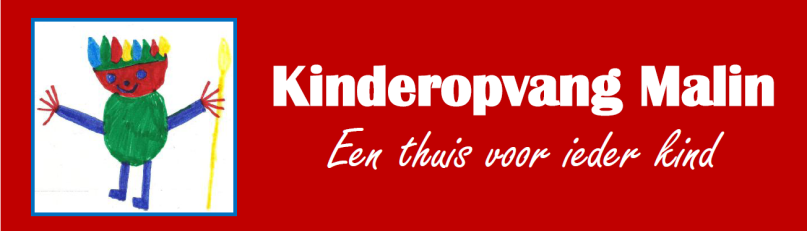 Protocol ziekte en ongevallenInleidingUitgangspunt m.b.t. de handelswijze bij zieke kinderen is de gezondheid van het kinden de gezondheid van andere kinderen in het kinderdagverblijf. De leiding van Kinderopvang Malin en de ouders hebben beide een verantwoordelijkheid om infectieziektes zoveel mogelijk te beperken.Kinderopvang Malin heeft een belangrijke taak preventieve om infectieziekten te voorkomen. Ouders melden bij de leiding van Kinderopvang Malin dat het kind een infectieziekte heeft.Ouders brengen zieke kinderen niet naar Kinderopvang Malin.Pm-ers van Malin bepalen uiteindelijk bij alle ziektes en aandoeningen of uw kind al dan niet kan komen of opgehaald moet worden. Kinderopvang Malin raadpleegt bij twijfel altijd een arts.Een ziek kind kan niet bij Malin worden opgevangenKinderen die ziek zijn hebben extra zorg, aandacht en rust nodig. Op de groepen bij Malin kunnen we deze extra’s onvoldoende bieden. Daarnaast mogen wij de aandacht voor de andere kinderen niet uit het oog verliezen. Daarom kan een ziek kind niet door Malin worden opgevangen. Malin werkt met verticale groepen. Dat betekent dat alle 0-12 jarigen in 1 ruimte verblijven. Omdat er baby’s op de groep zijn, blijven we extra kritisch op ziekte en besmettingsgevaar van alle kinderen. Soms moet een kind dan ook thuis blijven om besmetting van andere kinderen te voorkomen. Pas als het kind voldoende is hersteld en beter is, kan het weer naar Malin. Het welbevinden van het kind staat hierbij steeds voorop. Daarnaast vinden wij het welbevinden van onze pm-ers ook erg belangrijk. Wanneer kan uw kind niet bij Malin blijven?Als uw kind te ziek is om aan het dagprogramma deel te nemen.Als de verzorging te intensief is voor de pedagogisch medewerkers.Als het de gezondheid/aandacht van andere kinderen in gevaar brengt (besmetting).Veel voorkomende ziekten en symptomen die een kind te ziek maken om bij Malin te blijven:hevige diarreekoorts (38 graden en hoger)brakenkinderziektes (bijvoorbeeld waterpokken, oorontsteking of krentenbaard)Bel ons gerust als u twijfelt of u uw kind kunt brengenU kunt altijd even overleggen met de pedagogisch medewerkers of het verstandig is om uw kind te brengen. De pm-er bepaalt te allen tijde of u uw kind kunt brengen of dat het opgehaald moet worden. Wat als uw kind ziek wordt bij Malin?De pm-ers nemen telefonisch contact met u op om u te laten weten dat uw kind ziek is en om met u te overleggen. Is uw kind erg ziek? Dan moet uw kind binnen 1 uur worden opgehaald. Zorgt u altijd voor een achterwacht. Malin geeft geen medicatie om de koorts te onderdrukken. Bij twijfel worden de belangen van de ouder en die van het kind en de belangen van de andere kinderen in de groep tegen elkaar afgewogen. In overleg wordt geprobeerd om tot een goede oplossing te komen. De pm-ers van Malin bepalen uiteindelijk bij alle ziektes en aandoeningen of het kind al dan niet naar Malin kan komen of opgehaald moet worden. Bij eventuele twijfel overlegt de pm-er met de directie, die uiteindelijk beslist. Wanneer mag uw kind na ziekte weer naar Malin komen?Malin vangt uw kind weer op als uw kind helemaal is hersteld en als verwacht mag worden dat het weer kan meedoen aan het dagprogramma. Als uw kind onder de 4 jaar ernstig ziek was en koorts had vanaf 38 graden Celsius, dan geldt de regel dat uw kind minimaal 24 uur koortsvrij moet zijn voordat het weer naar Malin mag komen. Zo krijgt uw kind voldoende tijd om te herstellen. Koorts en koortsverlagende middelenKoorts is geen ziekte op zich maar een symptoom van een ziekte die op dat moment nog niet zichtbaar is. Als u vermoedt dat uw kind ziek is, adviseren wij u om de temperatuur van uw kind op te nemen. Uw kind heeft koorts als de lichaamstemperatuur 38 graden of hoger is.Paracetamol en andere koortsverlagende middelen worden veel gebruikt en lijken onschuldige medicamenten. Maar door het gebruik van deze medicamenten bestaat het risico dat symptomen onderdrukt worden, wat tot een foute inschatting kan leiden door onze pm-ers. Een kind kan ernstiger ziek zijn dan op grond van het gedrag verwacht zou worden. Het is daarom absoluut niet toegestaan een kind koortsverlagende middelen te geven en het kind dan naar Malin te brengen.Informeer MalinHet is belangrijk dat u Malin op de hoogte houdt over de situatie van uw zieke kind. Stelt de huisarts of een specialist een diagnose, dan horen wij dat graag. Dit geldt in het bijzonder als er besmettingsgevaar is of was. Denk bijvoorbeeld aan (kinder)ziektes zoals Rode Hond, Kinkhoest en vijfde ziekte. Zo kunnen wij als dit nodig is op tijd zwangere moeders, pm-ers en de ouders van kinderen met bijzonderheden informeren. In sommige gevallen moet Malin ook de GGD informeren. Malin staat niet garant voor de gevolgen van het niet verkrijgen van volledige informatie omtrent het ziek zijn van uw kind. Ziek meldenBel of app Malin/Kleine Krijger voor 9:00 uur als uw kind ziek is.Telefoonnummer Malin: 06-48510668Telefoonnummer Kleine Krijger: 06-42189917Geneesmiddelovereenkomst	Medicijngebruik valt altijd onder de verantwoordelijkheid van de ouders. Is het tijdelijk nodig dat uw kind medicijnen krijgt? Dan wordt in overleg met de pm-er bekeken of deze handeling praktisch uitvoerbaar is en in verhouding staat tot de verzorging en omgang met andere kinderen in de groep.Aan ouders/verzorgers wordt gevraagd een verklaring voor het geven van medicijnen inte vullen en te ondertekenen. We verzoeken het medicijn in de originele verpakkingmee te geven met de bijsluiter. Zetpillen of paracetamol tegen koorts worden alleen in uitzonderlijke gevallen en in overleg met de ouder/verzorger gegeven.Communicatie naar oudersOuders die gebruikmaken, of gaan maken, van de kinderopvang vanKinderopvang Malin zijn op de hoogte van het protocol “ziekte en ongevallen”. Dit protocol staat op de website van Malin, www.kinderopvangmalin.nl.Ouders die gebruikmaken van de kinderopvang worden vaak geconfronteerd metopvangproblemen als hun kind ziek wordt. De verantwoordelijkheid van het kinderdagverblijf voor de gezondheid van het kind en de groep waarin het kind verblijft, kan op gespannen voet staan met belangen van de werkende ouder. Het protocol geeft ouders informatie over de handelswijze bij zieke kinderen bij Kinderopvang Malin.Uitwisselen van bijzonderhedenWij verwachten dat ouders aan de pm-ers doorgeven wanneer er bijzonderheden zijn die van belang kunnen zijn voor het verloop van de dag. Bijvoorbeeld een slechte nacht, verhoging, ziekte, hangerig, of kinderen medicijnen hebben gekregen en bijzonderheden met betrekking tot de voeding e.d. Andersom geldt hetzelfde en vertelt de pm-er bijzonderheden over de dag.VaccinatiesIn de periode dat uw kind Malin bezoekt is het wenselijk dat de leiding van Malin op de hoogte is van het doorlopen vaccinatieprogramma per kind. Bij inschrijving van elk nieuw kind wordt aan ouders gemeld dat hun kind ingeënt dient te worden of te zijn tegen DKTP en BMR. Ouders die hun kind niet hebben laten vaccineren worden door de leiding van Malin gewezen op het risico van besmettingsgevaar van infectieziekten voor hun kind. Het is uiteindelijk de verantwoordelijkheid van ouders of kinderen wel of niet gevaccineerd worden. Indien een bepaalde besmettelijke ziekte heerst, kunnen de betreffende ouders geïnformeerd worden door de GGD en eventueel alsnog kiezen voor vaccinatie. InfectieziektenInfectieziekten zijn ziekten die op verschillende manieren overgedragen kunnenworden van mens op mens. Er zijn veel besmettelijke ziektes. Leidinggevenden van kindercentra zijn wettelijk verplicht om het verhoogd voorkomen van een aantal aandoeningen die vermoedelijk besmettelijk zijn te melden bij de afdelinginfectieziekten van de GGD.De GGD onderzoekt na een dergelijke melding waardoor de aandoening wordtveroorzaakt en of er maatregelen genomen moeten worden om verspreiding van de ziekte tegen te gaan. Malin neemt contact op met de GGD als wij vragen hebben over ziektes. Wij verzoeken ouders dringend de pm-ers altijd te informeren als een kind een besmettelijke ziekte heeft. Indien wenselijk, kunnen dan de andere ouders op de hoogte gebracht worden en kunnen de noodzakelijke maatregelen genomen kunnen worden. PersoneelsbeleidPm-ers bij Kinderopvang Malin zijn op de hoogte van het protocol “ziekte en ongevallen” en handelen hier ook naar.Elke pm-er is in het bezit van een BHV-certificaat of (kinder-)EHBO-certificaat. Meest voorkomende ziektesOogontstekingenInfectueuze conjunctivitis (oogontsteking) is een besmettelijke aandoening die onschuldig is en, net als een verkoudheid, in de regel binnen een week vanzelf overgaat. Hoewel de aandoening als ze door een virus is veroorzaakt, soms wel enige weken kan duren. Indien de oogklachten gepaard gaan met een etterige afscheiding kan er een bacteriële infectie aan ten grondslag liggen. In dat geval kan het gebruik van antibiotica het herstel enigszins bespoedigen. In andere gevallen heeft de behandeling met medicijnen weinig zin en is regelmatig reinigen van het oog met gewoon leidingwater voldoende.De groepsleiding besteedt extra zorg aan de preventie om verdere uitbreiding van de aandoening in de groep of in het kindercentrum zoveel mogelijk te voorkomen. Dus regelmatig handen wassen, met name na het schoonmaken van de ogen en zo min mogelijk in aanraking komen met de besmettelijke pus uit het oog.Kinderen met bacteriële oogontstekingen kunnen niet worden ondergebracht bij Malin. Na 12 uur behandeling met druppels of zalf zijn zij weer welkom.Als een leid(st)er vermoedt dat ogen ontstoken zijn, zullen wij nimmer een diagnose stellen. Wij adviseren u in dat geval om spoedig een huisarts te bezoeken.Het gebruik van antibiotica kan het herstel van een bacteriële infectie bespoedigen.Een kind met een virale oogontsteking mag alleen Malin bezoeken als het haalbaar is voor de leidsters om het kind de nodige zorg te bieden. Het is natuurlijk best mogelijk om af en toe de ogen schoon te maken, maar wanneer een kind ’s morgens al met dichte ogen gebracht wordt, of wanneer de ogen steeds viezer worden en minimaal 3 keer zijn schoongemaakt is het niet haalbaar meer en moet u uw kind ophalen. Dit om verdere besmetting te voorkomen. OorproblemenEen kind met middenoorontsteking voelt zich meestal erg ziek. Als complicatie van een middenoorontsteking kan een loopoor ontstaan. Het pus is besmettelijk. Echter kan het enkel een verkoudheid zijn. Zolang het kind koorts heeft (38 graden of hoger) en zich niet lekker voelt mag het niet naar Malin komen. Het kind mag weer bij Malin komen als het geen koorts heeft, zich goed voelt en het pus niet of nauwelijks uit de oorschelp loopt. Moet dit vaker dan 3 keer schoongemaakt worden? Dan kan uw kind niet blijven en nemen wij contact met u op. Bij kinderen onder 1 jaar met een oorontsteking/loopoor vragen wij u om een arts te raadplegen.Het oor mag nooit worden afgedekt.Bij ontstekingen aan beide oren altijd een arts raadplegen. WaterpokkenWaterpokken is een besmettelijke infectieziekte die veroorzaakt wordt door een virus. De incubatietijd is 14-21 dagen.Kinderen met waterpokken kunnen niet bij Malin worden opgevangen.Zijn de waterpokkenblaasjes van uw kind ingedroogd? Dan kan uw kind weer bij Malin terecht. I.v.m. baby's op de groep en om verdere uitbreiding voor kinderen en pm-ers te beperken, mogen kinderen weer naar Malin als de blaasjes zijn ingedroogd. Dit ook uit hygiënisch oogpunt. Diarree/braken Diarree en braken worden veroorzaakt door bacteriën of virussen. Beide zijn extreem besmettelijk. Malin neemt uiteraard de nodige hygiënische voorzorgsmaatregelen in acht om het besmettingsgevaar zo minimaal mogelijk te houden. Als er meerdere kinderen in de groep diarree hebben neemt de pm-er van Malin contact op met de GGD voor nader overleg. Na braken nemen wij contact op met de ouder/verzorger voor verder overleg. Bij acute diarree wordt er overlegd met de ouders/verzorgers. Bij diarree zonder duidelijk aanwijsbare oorzaak moet uw kind zo snel mogelijk worden opgehaald.Kinderen die minimaal 3 keer op 1 dag diarree hebben, moeten zo snel mogelijk worden opgehaald. Uw kind kan pas weer naar Malin als de diarree over is en het besmettingsgevaar weg is.Met de oudere kinderen worden er afspraken gemaakt over het in acht nemen van hygiënische maatregelen.HerpesvirusEen koortslip wordt veroorzaakt door het herpesvirus. Dit virus draag je je hele leven mee. Op tijden van verminderde weerstand kan de koortslip opnieuw optreden. Het virus wordt voornamelijk overgebracht door kussen en knuffelen. Preventieve hygiënische maatregelen worden hierbij met de grootste zorgvuldigheid toegepast. Baby’s kunnen nog geen weerstand opbouwen tegen dit virus en bij een eventuele infectie ernstig ziek worden. Kinderen met een koortslip/herpesvirus kunnen niet bij Malin worden opgevangen.Zijn de herpesblaasjes van uw kind ingedroogd? Dan kan uw kind weer bij Malin terecht.HoofdluisWaar grote groepen kinderen bij elkaar zijn, breekt regelmatig een besmetting met hoofdluis uit. Dit zien we op scholen, maar ook bij Malin worden we daarmee geconfronteerd. De luis veroorzaakt jeuk en legt eitjes dichtbij de hoofdhuid, met name achter de oren en in de nek. De besmetting vindt plaats door direct contact.De bestrijding van hoofdluis is betrekkelijk eenvoudig maar dient zorgvuldig te gebeuren om verdere besmetting te voorkomen. Wij vragen van u om bij de bestrijding van hoofdluis mee te werken aan maatregelen om verdere besmetting te voorkomen. In voorkomende gevallen zal er altijd bij Malin gemeld worden dat er hoofdluis is geconstateerd.U kunt uw bijdrage leveren door regelmatig uw kind te controleren. Bij hoofdluis dient het haar van uw kind gewassen te worden met een middel o.b.v. dimeticon. Daarnaast moet u dan ook twee weken het haar van uw kind kammen.Heeft uw kind hoofdluis? Informeer dan altijd de pm-er.Kinderen met hoofdluis/neten kunnen niet worden opgevangen bij Malin en moeten worden opgehaald zodat ze thuis behandeld kunnen worden.Uw kind kan na behandeling weer terecht bij Malin.KrentenbaardKrentenbaard (ook wel impetigo genoemd) is een zeer besmettelijke huidinfectie. De infectie uit zich eerst in de vorm van een bultje, en wordt daarna al snel een blaasje wat gevuld is met vocht. In dit vocht zitten bacteriën, die voor de besmettelijkheid zorgen. De besmetting vindt plaats via de handen, het kind kan zichzelf steeds besmetten door aan de puistjes te krabben. Goede hygiëne is van groot belang. Kinderen mogen de kinderopvang pas weer bezoeken als de blaasjes zijn ingedroogd, zodat verdere besmetting kan worden voorkomen. Wordt het kind behandeld met antibiotica dan kan het 48 uur na de eerste inname van antibiotica weer naar Malin.Heeft uw kind krentenbaard? Dan kan het niet worden opgevangen bij Malin.Zijn de krentenbaardblaasjes van uw kind ingedroogd? Of heeft uw kind minimaal 48 uur antibiotica gebruikt tegen krentenbaard? Dan kan het weer terecht bij Malin.De vijfde ziekteDe vijfde ziekte is een besmettelijke infectieziekte die wordt veroorzaakt door een virus. De ziekte komt het meeste voor bij kinderen in de basisschoolleeftijd. Voor kinderen is het een onschuldige ziekte, maar infectie in de eerste helft van de zwangerschap kan het risico op complicaties later in de zwangerschap vergroten. De verschijnselen van de vijfde ziekte zijn grote en kleine rode vlekken, die beginnen in het gezicht, vooral op de wangen, en zich verspreiden over het hele lichaam. De vlekken trekken na een week weg. Daarna kunnen de vlekken echter onder invloed van warmte, kou, inspanning en stress gedurende enkele weken steeds weer terugkomen voordat ze definitief verdwijnen. Het kind krijgt lichte koorts.Het virus verspreidt zich via hoesten en niezen door kleine, in de lucht zwevende druppeltjes afkomstig uit de neus- en keelholte van het zieke kind. Kinderen met de vijfde ziekte zijn besmettelijk in de week voorafgaand aan de huiduitslag. Zodra de uitslag verschijnt, zijn ze niet besmettelijk meer. Kinderen met de vijfde ziekte kunnen gewoon terecht bij Malin.De vijfde ziekte kan gevaarlijk zijn in de eerste 20 weken van de zwangerschap, alleen bij intensief contact met het zieke kind. Bij vluchtig contact (halen en brengen) is het risico besmet te raken te verwaarlozen.De zesde ziekteDe zesde ziekte is een infectieziekte die wordt veroorzaakt door een virus. Het is een onschuldige ziekte die spontaan geneest. De zesde ziekte komt vooral voor bij kinderen onder de drie jaar. De verschijnselen zijn o.a. gedurende een paar dagen hoge koorts (boven de 39°C). Als complicatie kan soms een koortsstuip optreden door de snel oplopende koorts.Ongeveer 3 tot 5 dagen na het zakken van de koorts verschijnen er kleine rode vlekjes op de romp (meestal niet op armen, benen en gezicht).Het virus verspreidt zich door hoesten en niezen via kleine, in de lucht zwevende druppeltjes. De ziekte is besmettelijk vanaf het moment dat de koorts opkomt, totdat de vlekken zijn verdwenen.Kinderen met de zesde ziekte kunnen gewoon bij Malin terecht als de koorts en vlekken weg zijn.De ziekte is besmettelijk vanaf het moment dat de koorts opkomt, totdat de vlekken zijn verdwenen. Hand, voet en mond ziekteEen kind met deze ziekte is besmettelijk voor de andere kinderen. Het geneest meestal binnen een week.Als er hand-voet en mondziekte is geconstateerd bij twee of meer kinderen/medewerkers binnen 14 dagen, wordt dit aan de GGD en alle ouders bekendgemaakt. Heeft uw kind hand, voet en mondziekte? Dan kan het niet worden opgevangen bij Malin. Als de blaasjes zijn ingedroogd kan het kind naar Malin komen. Voorwaarde daarbij is wel dat het kind weer normaal eet en drinkt.OngevallenIndien er een ongeval plaatsvindt bij Kinderopvang Malin zullen wij altijd contact opnemen met arts en/of ouder.Bij ernstig letsel bellen wij eerst 112; zij kunnen ons assisteren bij het verder handelen.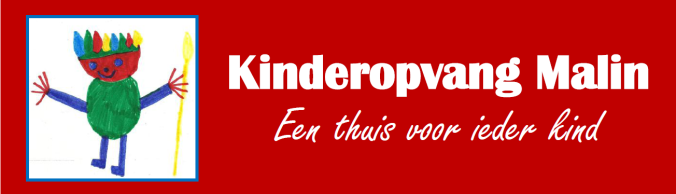 Protocol veilig slapen Een kind veilig laten slapen is in de kinderopvang een vereiste. Er is daaraan een aantal richtlijnen verbonden: Baby’s die kunnen draaien gaan niet meer in de kinderwagen. Kinderen mogen niet zonder begeleiding in-en uit de bedjes klimmen. Bedjes staan niet naast een open raam. Bij de vensterbanken / ramen worden geen opstapmogelijkheden neergezet. Baby’s worden op de rug te slapen gelegd. Indien ouders aangeven tijdens het wengesprek dat de baby op de buik te slapen wordt gelegd, wordt een verklaring voor buikligging ondertekent door de ouders.Indien ouders aangeven tijdens het wengesprek dat de baby ingebakerd te slapen wordt gelegd, wordt een handtekening gevraagd van ouders. Kinderen slapen nooit gefixeerd of in een tuigje. Kinderen slapen onder een lakentje en onder een dekentje, niet onder een dekbed. Bij warm weer slapen kinderen alleen onder een lakentje. Spenen mogen niet in bed als er een touwtje of koordje aan zit. Kinderen krijgen geen stukke fopspenen mee naar bed. Deze worden direct weggegooid. Kinderen liggen in bed met een T-shirt of in een hemdje, niet met dikke kleding aan. Geen shirts met capuchons of touwtjes aan naar bed. Ook geen dikke truien, broek of sokken. Sieraden, elastiekjes, speldjes en koordjes gaan af in bed. Kinderen slapen zonder een slabbetje om. Kinderen krijgen geen flesjes of eten mee naar bed. Als kinderen niet meer slapen; ’s middags wel even laten rusten op een matras of met een boekje op de bank. Slaapkamers zijn niet te donker.Er zit een raam in de slaapkamerdeur om de kinderen goed in de gaten te houden. In de slaapkamers / bedden hoort geen speelgoed, m.u.v. een knuffel. De onderlakens worden na iedere slaapbeurt van een kind per dag verschoond. De bedjes worden 1 keer in de week helemaal verschoond.  De slaapzakken gaan mee naar huis en worden hier als het nodig is gewassen. 1. Onze bedden voldoen aan de gestelde veiligheidseisen: Matrassen hebben een minimale dikte van 8 cm. Matrassen zijn maximaal 2 cm kleiner dan de bedombouw. Kinderen slapen in een bed met een opstaande rand van minimaal 70 cm. De bovenste stapelbedjes hebben een dakje. De vrije ruimte tussen 2 stapelbedden of tussen bed en dakje is minimaal 68 cm. De spijlbreedte is tussen de 4.5 en 6.5 cm. De spijlen lopen door tot aan de bedbodem. Bedden zijn voorzien van kinderveilige sluitingen. Er is voldoende loopruimte tussen de bedden. Bedden zijn zo geplaatst dat kinderen niet bij radiatoren, verwarmingsbuizen, etc. kunnen. Wiegendood Wat is het? Wiegendood is het onverwachte overlijden van een ogenschijnlijk gezond kind in het eerste levensjaar. Het gebeurt vooral tussen de tweede en de vierde maand. Hoe ontstaat het? De precieze oorzaak is onbekend. Wiegendood wordt ook wel het Sudden Infant Death Syndrom (S.I.D.S.) genoemd. Het woord syndroom geeft aan dat er meerdere verschijnselen kunnen zijn die leiden tot het overlijden van het kind. Er is veel onderzoek gedaan waarbij oorzaken zijn benoemd zoals te warm liggen en het gebruik van dekbedjes. Richtlijnen m.b.t. preventie van wiegendood ;Leg een baby op de rug te slapen, nooit op de buik. Zorg dat een kind niet te warm ligt (geen dekbedjes tot 2 jaar en niet te warm aankleden). Zorg voor een stevig, goed passend matras. Minimale dikte 8 cm. Bedden moeten kort opgemaakt, zodat de voeten tegen het voeteneinde liggen. Bij voorkeur een goed passende slaapzak gebruiken. Geen kussen of hoofdbescherming gebruiken. Zorg ervoor dat de temperatuur van de slaapkamer niet hoger wordt dan 18 graden. Ventileer regelmatig. Geen geneesmiddelen, zoals hoestdrank geven die een slaapverwekkende werking hebben. Het kinderopvang is rookvrij. Houd voldoende toezicht.Verklaring omtrent buikslapenBetreft; buikslapen	Hierbij geef ik kinderopvang Malin ( of kinderopvang De kleine krijger)
toestemming om mijn zoon/dochter ___________________ te laten slapen op zijn/haar buik.Opmerking(en):______________________________________________________________________________________________________________________________________________________________________________________________________________________________________________________
__________________________________________________________________________________Datum:
__ __  / __  __  / __ __ __ __Namens Ouder/verzorger:Naam:		 _________________________________

Handtekening:	 _________________________________Afspraken gemaakt met de kinderen van de  BSOUit school komen:
-We wachten rustig bij de pm’er
-Wanneer alle kinderen er zijn lopen we rustig naar de Kleine Krijger.
Binnenkomst:                                                                                                       -Bij binnenkomst doen we de jas en schoenen uit in de gang.            -We leggen spullen van school of van De Kleine Krijger in ons eigen mandje.           -De schoenen komen onder de kapstok te staan.           -We gaan om beurten naar de wc en wassen de handen voor we naar binnen gaan.Aan tafel:-De kinderen van de groep zitten samen met de baby,s en ukken aan de grote tafel met de pm-er(s)-De zitten niet op de grijze leidster stoel.
-De grotere bso kinderen schenken zelf hun drinken in en de kleinere bso kinderen helpen we, en de kinderen kiezen zelf 3 stukjes fruit uit wat ze willen hebben. -We wachten met eten en drinken tot iedereen iets heeft. Dan wensen we elkaar smakelijk eten.-Na het fruit eten krijgen we een koekje.-We zeggen alstublieft of dank je wel. -We helpen elkaar als iemand hier om vraagt of als je ziet dat er hulp nodig is. -We blijven aan tafel zitten tot iedereen klaar is of tot de leidster aangeeft dat je eraf mag. -We ruimen ons glaasje op, op het dienblad of op het aanrecht, als we van tafel gaan.-Na het eten kiezen we wat je wil gaan doen, activiteit, eigen spel binnen of buiten.Binnenspelen:
-We rennen binnen niet.
-We schreeuwen niet binnen.
-We ruimen ons speelgoed op wanneer we er niet meer mee gaan spelen en iets anders gaan doen.
-We schuiven onze stoeltjes aan wanneer we niet meer aan tafel gaan zitten.Buiten spelen:
-We mogen alleen onder toezicht op het grote plein wanneer de ouders hiervoor het toestemmingsformulier getekend hebben.          -We mogen zelf geen spullen uit de schuur halen.
          -We zijn verantwoordelijk voor iets wat je mee naar het schoolplein nemen, en    zorgen ervoor dat dit weer terug komt wanneer het niet meer gebruikt wordt.
          -We blijven op het schoolplein en mogen niet verder dan de schommels en de   glijbaan.
          -We mogen aan de andere kant niet verder dan de tafeltennistafel.
          -We mogen niet in de zandbak van school, omdat hier geen net overheen zit ivm. Hygiene.
-We gaan niet bovenop het klimrek of het duikelrek staan.
-We gaan bij de glijbaan met de trap omhoog en met de glijbaan naar beneden.
-We sluiten altijd het hekje van het kleine speelterrein achter ons.
Wc’s:
-We gebruiken het kleine kinderwc’tje.
-We wassen onze handen na het plassen.
-We wachten netjes op onze beurt.
-We doen de deur niet op slot.
-We plassen zittend.
-We laten de wc netjes achter.

Algemene regels:
-We gooien de deur niet hard dicht.-We doen onze hand voor de mond met niezen of hoesten. -We gebruiken zakdoekjes bij een vieze neus.-We mogen binnen niet rennen, gillen of schreeuwen.-We ruimen op waar we mee gespeeld hebben. -We zijn zuinig op de spullen van De Kleine Krijger, van onszelf en anderen.-We proberen lief en eerlijk voor elkaar te zijn.-We laten elkaar uitpraten en luisteren naar elkaar.
-We gebruiken geen scheldwoorden.
-We noemen ieder kind bij naar en gebruiken geen bijnamen.Bus Malin:-We wachten op het schoolplein totdat de pm’er er is.-We lopen met ons allen naar de bus.
-We blijven wachten op de stoep totdat de pm-er de deur heeft geopend en zegt dat het kind naar binnen mag gaan.
-We doen allemaal de gordel vast.
-De kinderen zitten op een stoelverhoger conform de veiligheidsregels.
Wandelen:
-We lopen rustig met z’n tweeën naast elkaar of aan de buggy.           -We wachten met oversteken tot de pm-er zegt dat het kan. Bij een zebrapad gaan    we niet te dicht bij de weg staan.
           -We lopen op de stoep.

Ophalen:
-Wanneer we worden opgehaald ruimen we onze spullen op.
-We gaan rustig met papa/mama mee.
-We gaan niet hard schreeuwen of rennen.
Huishoudelijke regels bso      Op onze bso vinden we het belangrijk dat kinderen regelmaat in de dagindeling ervaren, daarom proberen we onze dagindeling zo goed mogelijk hetzelfde aan te houden, afgestemd naar behoefte van het kind natuurlijk!De werktijden van de pm-ers hangen af van de groepsgrootte van de kinderen, de hele dag door. Tijdens vakanties met hele dag opvang worden ook de pauze hierop afgestemd.Tijdens het ophalen van de kinderen van de Pancratiusschool wachten de kinderen op het schoolplein bij de pm’er totdat iedereen er is.Als de bso kinderen zijn opgehaald trekken zij hun jas en schoenen uit, hangen de tas aan de kapstok, gaan handen wassen en gaan daarna rustig aan tafel zitten. Op de bso wordt er met elkaar als groep gegeten en gedronken. Nadat iedereen aan tafel zit en fruit en drinken heeft wordt er gezamenlijk begonnen. Op onze bso worden de kinderen bij binnenkomst persoonlijk verwelkomt en op een positieve wijze benaderd en wordt door middel van positieve aandacht het gewenste gedrag gestimuleerd.In geval van ziekte van hun kind worden ouders verzocht de kinderopvang hier altijd over te informeren. Wij hanteren de regels omtrent ziekte aan de hand van ons ziektebeleid.Binnen de bso van De Kleine Krijger wordt, daar waar mogelijk, gestreefd naar kinderparticipatie. Goed kijken en luisteren naar kinderen en kinderen zo mogelijk mee laten denken, vinden wij erg belangrijk! Ook hebben de kinderen de mogelijkheid om duidelijk te maken wat ze graag willen doen of waar ze behoefte aan hebben. Contacten tussen pedagogisch medewerkers en ouders zijn van groot belang voor de kwaliteit van de opvang. Tijdens het brengen (in vakanties) en halen hebben pedagogisch medewerkers individueel contact met de ouders. Ook worden er avonden voor ouders georganiseerd.
De groepsruimte is zodanig ingericht dat de kinderen op een veilige maar ook uitdagende manier kunnen spelen en ontdekken. Dit is gedaan door middel van verschillende hoeken.Wij vinden het belangrijk dat kinderen vaak buiten zijn en buiten spelen. Ons buiten terrein grenst aan onze groepsruimte en de bso kinderen mogen (afhankelijk van het kind) eventueel zelf naar buiten. Vanuit binnen is er een goed overzicht en contact en de pm-er is of buiten aanwezig of controleert regelmatig. Bso kinderen mogen zelfstandig op het schoolplein spelen wanneer ouders hier het toestemmingsformulier voor getekend hebben.De bso beschikt over een ontruimingsplan van school. Het plan is bekend bij degenen die op de kinderopvang werkzaam zijn. Op de kinderopvang is altijd 1 pedagogisch medewerker aanwezig die in het bezit is van een bedrijfhulpsverlenings diploma (BHV). Hiernaast hebben de pedagogisch medewerkers ook de cursus kinder-EHBO gevolgd. Via een jaarlijkse herhalingscursus worden kennis en vaardigheden steeds opgefrist. Onder de Wet Kinderopvang wordt de veiligheid van kinderen bewaakt door uitvoering van de Risico-inventarisatie Veiligheid en Gezondheid (RIV en RIG). Deze RIV en RIG vindt minimaal eenmaal per jaar plaats.Kinderopvang De Kleine Krijger zit bij een school waar tussen half 8 en 5 uur altijd leerkrachten aanwezig zijn. Op momenten, voor en na die tijd, op studiedagen en in vakanties, zijn er meerder personen en zo nodig achterwachten aanwezig. Schoonmaakmiddelen worden boven kindhoogte bewaard en zo veel mogelijk in de berging. De pedagogisch medewerkers leren de kinderen na een bezoek aan het toilet hun handen te wassen. Ook als de kinderen buiten hebben gespeeld wassen de kinderen eerst hun handen voor zij aan tafel gaan eten/drinken.Speelgoed van huis mee nemen mag in principe. De groepsleiding attendeert de ouders op het risico van wegraken of stukgaan. Het (buiten)speelgoed wordt regelmatig door de pedagogisch medewerkers gecontroleerd.De kinderopvang wordt dagelijks door de pedagogisch medewerksters schoongemaakt. Hygiënisch werken is van groot belang en daarom zijn hiertoe richtlijnen in het Protocol Hygiëne opgenomen.Er zijn afspraken gemaakt over spelen op het schoolplein Kinderen worden bij zon ingesmeerd met zonnebrandcrème met een hoge beschermingsfactor. Binnen wordt er niet gerent of gegild. Voor druk actief spel kunnen de kinderen naar buiten. Bso kinderen mogen zelfstandig, zonder toestemming op het schoolplein, wanneer ouders hiervoor het toestemmingsformulier getekend hebben. Mocht het niet goed gaan wordt het kind aangesproken op zijn/haar gedrag en kunnen /mogen ze (voorlopig) niet meer alleen naar buiten.Bso kinderen mogen helpen bij verzorging, spel van de kleinere kinderen maar de pm’er bepaalt wanneer en hoe. Het moet voor beide positief zijn anders wordt dit besproken met het bso kind, het kleinere kind moet daarin goed geobserveerd worden. Speelgoed wordt altijd na gebruik opgeruimd en puzzels, spelletjes enz worden aan tafel gedaan. Bouw/constructie materiaal in de bouwhoek. Er is een speciale bso kast, naast de andere hoeken. 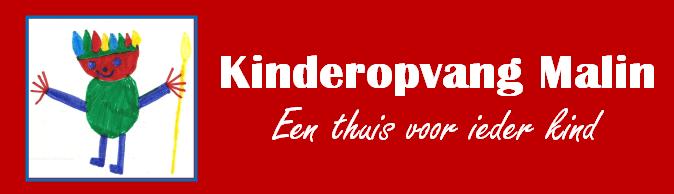 Toestemmingsformulier zonder toezicht buiten spelen.Via dit formulier geven wij, ouder(s)/verzorgers van ........................................................................Toestemming dat hij/zij zonder toezicht alleen buiten mag spelen ,binnen de afgesproken plekken , bij Kinderopvang Malin locatie de Kleine KrijgerOndertekent (datum) ............................................................Handtekening ouder(s)/verzorgers.......................................................................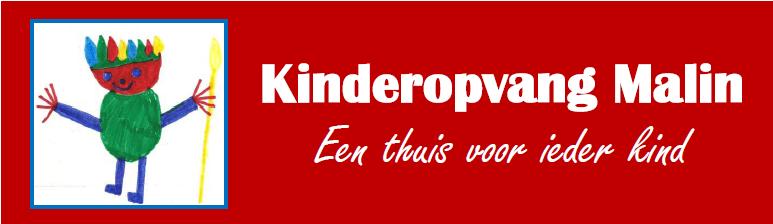 Toestemmingsformulier overigeGeachte ouder(s), Uiteraard staan wij voor de beste zorg voor uw kind. Als kinderopvangorganisatie dienen wij voor diverse zaken echter vooraf uw toestemming te vragen. Via dit formulier kunt u voor deze diverse aspecten al dan niet uw toestemming verlenen.  Algemene gegevens…………………………………………………………………………..Naam kind(eren)……………………………………………………………………………..Adres…………………………………………………………………………………………Postcode……………………………………………………………………………………..Woonplaats…………………………………………………………………………………..Naam ouder(s)……………………………………………………………………………….Oudercommissie De wet basisvoorziening kinderopvang verplicht iedere kinderopvangorganisatie een oudercommissie in te stellen, zo ook bij Malin. Het doel van deze oudercommissie is onder andere het behartigen van de belangen van de ouders en het eventueel adviseren ten aanzien van kwaliteit. Als u als ouder/verzorger wil participeren in deze oudercommissie, dan kunt u zich richten tot de pm-ers.. Wij kunnen als houder van het kinderopvang door de oudercommissie gevraagd worden om van bestaande en nieuwe ouders gegevens ter beschikking te stellen. Hiervoor heb wij uw toestemming nodig.  Ik heb interesse om mij aan te melden als lid van de oudercommissie…………………….Hierbij geef ik toestemming tot vrijgave van onderstaande gegevens aan het bestuur van de oudercommissie: Adres…………………………………………………………………………………………Privé telefoonnummer………………………………………………………………………..Privé e-mail adres……………………………………………………………………………..Naam………………………………………………………………………………………….Sieraden Binnen het veiligheidsbeleid bij Malin nemen wij alle soort maatregelen om mogelijke ongelukken te voorkomen. Een belangrijk aspect waar u zelf invloed op heeft is het dragen van sieraden door uw kind.  Hierbij verklaar ik dat:0   Ik wil dat mijn kind het omschreven sieraad draagt tijdens de opvang bij Malin. Ik neem hiervoor zelf de verantwoordelijkheid en aansprakelijkheid. Sieraad: 0   Ik er van op de hoogte ben gesteld dat de pedagogisch medewerkers van mening zijn dat het dragen van sieraden door mijn kind in sommige situaties mogelijk gevaarlijk is.Groepen;0   Ik geef toestemming om mijn kind bij samenvoegen van de groepen of bij een      activiteit uit de stamgroep te gaan of te wisselen van groep.Uitstapjes Bij kinderopvang Malin worden wel eens uitstapjes gemaakt met de kinderen. Hierbij moet gedacht worden aan bijvoorbeeld een wandeling door het dorp, naar de winkel of naar het hertenpark en speeltuin. Dit gebeurt altijd onder begeleiding van een of meerdere pedagogisch medewerker(s) van Malin. Bij de BSO kan dit ook een stagiaire zijn. Ik geef toestemming om mijn kind te laten deelnemen aan uitstapjes buiten dekinderopvang.Ik geef toestemming om mijn kind veilig met de auto of Stint te vervoeren.   0   Ik geef géén toestemming om mijn kind te laten deelnemen aan uitstapjes buiten de kinderopvangZelfstandigheidBij Malin komen kinderen van 0-13 jaar. Vooral de oudere kinderen worden steeds zelfstandiger en deze mogelijkheid willen wij ze ook graag bieden. Wel hebben wij door toestemming van u als ouder van nodig.0 komt zelfstandig uit school naar de bso.     0 mag zelfstandig activiteiten (na overleg Malin) ondernemen, bieb, winkel enz0 mag na schooltijd , na melding op bso, met vriendje/vriendinnetje naar huis. 0 mag zelfstandig , na telefoon ouder of op vast moment zelf naar huis toe0  heeft een zwemdiploma0  Toestemming dat hij/zij zonder toezicht ( maar wel in het zicht) alleen buiten mag spelen op het speelterrein van school.MedicatieMalin werkt met formulieren medicijnverstrekking. Bij het brengen van uw kind moet u dit formulier ondertekenen. Toch kan het voorkomen dat dit niet gebeurt is, bijvoorbeeld bij plotseling ziek worden en snel handelen, bijv hoge koorts en toedienen paracetamol. 0 Ik geef de pm-ers van malin toestemming om, na overleg met ouders, medicatie toe te dienen.Foto- en filmopnames Bij kinderopvang Malin worden regelmatig foto's en video-opnames gemaakt van kinderen. Dit gebeurt bijvoorbeeld tijdens uitstapjes, verjaardagen en of andere bijzondere gelegenheden. De foto's worden voor ouders gepubliceerd op de website maar kunnen ook voor de krant, folders oid gebruikt worden. Voor zowel het maken van opnames als voor de publicatie vragen wij uw toestemming.0  Ik geef géén toestemming om mijn kind te laten fotograferen dan wel te laten filmen. 0  Ik geef wél toestemming om mijn kind te laten fotograferen dan wel te laten filmen. Dit is voor gebruik binnen Malin (bijvoorbeeld een fotocollage )0  Ik geef tevens toestemming voor publicatie intern en elders ( website, facebook, krant, folder enz)van fotomateriaal van mijn kind .Gelieve dit toestemmingsformulier zo volledig mogelijk in te vullen en af te geven bij Malin. Mocht u nog vragen hebben met betrekking tot enkele onderwerpen of aanvullende informatie wensen, laat ons dat dan even weten. Daar waar mogelijk kunnen wij u verder informeren. Na ondertekening verklaart u zichzelf akkoord met de aangekruiste en ingevulde onderwerpen. Uitstapjes Bij kinderopvang Malin worden wel eens uitstapjes gemaakt met de kinderen. Hierbij moet gedacht worden aan bijvoorbeeld een wandeling door het dorp, naar de winkel of naar het hertenpark en speeltuin. Dit gebeurt altijd onder begeleiding van een of meerdere pedagogisch medewerker(s) van Malin. Bij de BSO kan dit ook een stagiaire zijn. 0  Ik geef toestemming om mijn kind te laten deelnemen aan uitstapjes buiten de    kinderopvang. 0 Ik geef toestemming om mijn kind veilig met de auto of bus te vervoeren. 0  Ik geef géén toestemming om mijn kind te laten deelnemen aan uitstapjes buiten de  kinderopvangZelfstandigheidBij Malin komen kinderen van 0-13 jaar. Vooral de oudere kinderen worden steeds zelfstandiger en deze mogelijkheid willen wij ze ook graag bieden. Wel hebben wij door toestemming van u als ouder van nodig.0 komt zelfstandig uit school naar de bso.0 mag zelfstandig activiteiten (na overleg Malin) ondernemen, bieb, winkel enz0 mag na schooltijd , na melding op bso, met vriendje/vriendinnetje naar huis. 0 mag zelfstandig , na telefoon ouder of op vast moment zelf naar huis toe0 heeft een zwemdiploma0 Toestemming dat hij/zij zonder toezicht ( maar wel in het zicht) alleen buiten mag    spelen op het speelterrein van school.MedicatieMalin werkt met formulieren medicijnverstrekking. Bij het brengen van uw kind moet u dit formulier ondertekenen. Toch kan het voorkomen dat dit niet gebeurt is, bijvoorbeeld bij plotseling ziek worden en snel handelen, bijv hoge koorts en toedienen paracetamol. 0 Ik geef de pm-ers van malin toestemming om, na overleg met ouders, medicatie toe te dienen. Foto- en filmopnames Bij kinderopvang Malin worden regelmatig foto's en video-opnames gemaakt van kinderen. Dit gebeurt bijvoorbeeld tijdens uitstapjes, verjaardagen en of andere bijzondere gelegenheden. De foto's worden voor ouders gepubliceerd op de website maar kunnen ook voor de krant, folders oid gebruikt worden. Voor zowel het maken van opnames als voor de publicatie vragen wij uw toestemming.0 Ik geef géén toestemming om mijn kind te laten fotograferen dan wel te laten filmen. 0 Ik geef wél toestemming om mijn kind te laten fotograferen dan wel te laten filmen. Dit is voor gebruik binnen Malin (bijvoorbeeld een fotocollage )0 Ik geef tevens toestemming voor publicatie intern en elders ( website, facebook, krant, folder enz)van fotomateriaal van mijn kind .Gelieve dit toestemmingsformulier zo volledig mogelijk in te vullen en af te geven bij Malin. Mocht u nog vragen hebben met betrekking tot enkele onderwerpen of aanvullende informatie wensen, laat ons dat dan even weten. Daar waar mogelijk kunnen wij u verder informeren. Na ondertekening verklaart u zichzelf akkoord met de aangekruiste en ingevulde onderwerpen. Naam: Datum:handtekeningHygiënewijzerVoorkom (kruis)besmettingLet bij aankoop op een schone en gave verpakking;Verpak grondstoffen en bereide gerechten goed. Sluit geopende verpakkingen goed af;Houd rauwe levensmiddelen gescheiden vankant-en-klare-producten en gaar voedsel; Voorkom kruisbesmetting: plaats geen rauw vleesboven bereide etenswaren en sluit producten goed af; Gebruik niet dezelfde hulpmiddelen voor verschillendeproducten zonder ze tussendoor te reinigen;Reinig werkoppervlakken regelmatig, zeker na hetbewerken van rauw vlees;Ruim afval en gemorst eten direct op;Weer ongedierte.Maak regelmatig schoon en droogWas vaat, werkoppervlakken en snijmiddelen (messen)met heet water en zeep. Droog ze daarna;Verschoon vaatdoekjes, hand- en theedoeken minimaal eens per dag.Was je handen vaak en goed met water en zeepDoe dit na:Toiletbezoek, neus snuiten, niezen, hoesten;Het wisselen van werkzaamheden;Contact met (huis)dieren;Het bewerken van rauw eten;Contact met besmette oppervlakken.Doe dit voor:Het bereiden van eten;Het eten.Lees het etiket en de gebruiksaanwijzingLet op de THT- of TGT-aanduiding;Is de TGT-datum verstreken? Gooi het product dan weg;Let op bewaarinstructies.Houd levensmiddelen koudKoop gekoelde of bevroren producten als laatste. Sla ze direct op in koelkast of vriezer;Zet bederfelijke levensmiddelen die leveranciers brengen meteen in de koelkast;Zet nieuwe (verse) producten achter oudere producten; Bewaar bereide gerechten en bederfelijke producten waarvan de verpakking is aangebroken niet langer dan 2 dagen in de koelkast;Stel de temperatuur van de koelkast in op maximaal7 °C, maar bij voorkeur zo koud mogelijk; Controleer de temperatuur regelmatig met een koelkastthermometer;Bewaar de meest bederfelijke waren in het koudste deel van de koelkast;Sluit de koelkast steeds zo snel mogelijk;Gooi bij stroomuitval of bij een defecte koelkast zeer bederfelijke producten (vlees, vleeswaren, vis, gevogelte) bij een temperatuur van 10 °C weg. Boven 15 °C gooi je alles uit de koelkast weg!;Twijfel je of producten nog goed zijn? Gooi ze dan weg;Zorg dat je voedsel snel afkoelt. Verdeel het product in kleine porties. Roer het product regelmatig om.Zet het binnen één uur in de koelkast;Zet nooit warme producten in de koelkast;Laat diepvriesproducten de avond voor consumptieof bereiding in de koelkast ontdooien;Stel de vriezer af op een temperatuur van -18 ºC.Verhit levensmiddelen door en doorVerwarm gerechten die je opwarmt snel. Zorg dat ze door en door verhit zijn.Verhit vlees, vis, gevogelte tot het binnenin gaar is; Gevogelte en vis zijn dan wit, vlees is grijs vanbinnen. Biefstuk en rosbief mogen van binnen nog roserood zijn.Maak omelet, roerei en het wit van spiegeleieren helemaal gaar.Houd levensmiddelen heetServeer je een gerecht niet direct? Houd het dan zo           heet, dat het dampt (ten minste 60 ºC4- ogen beleid van Malin InleidingIn 2010 is bij een kinderdagverblijf in Amsterdam een groot zedendelict gepleegd. De minister van Sociale Zaken en Werkgelegenheid (SZW) heeft de Commissie Gunning de opdracht gegeven onderzoek te doen en te komen met aanbevelingen. De Branchevereniging kinderopvang en Boink (Belangenvereniging van Ouders in de Kinderopvang) hebben een groot aantal aanbevelingen van Gunning overgenomen en verwerkt in een herzien Convenant Kinderopvang. Dit herziene Convenant is inmiddels door het ministerie van SWZ verwerkt in wetgeving. Het onderdeel 'vier ogen principe' treedt in werking per 1 juli 2013 en kan vanaf dat moment ook door de GGD-en geïnspecteerd worden. Deze notitie geeft inzage in de uitwerking van het vier ogen principe op onze kinderopvang Malin.Wat wordt bedoeld met vier ogen principeDe definitie zoals opgenomen in de wetgeving: de houder van een kindercentrum organiseert de dagopvang op zodanige wijze, dat de beroepskracht of de beroepskracht in opleiding de werkzaamheden uitsluitend kan verrichten terwijl hij gezien of gehoord kan worden door een andere volwassene. Dit betekent dat altijd iemand ( een volwassene ) moet kunnen meekijken of meeluisteren op het kinderdagverblijf. Dat betekent dat met vier ogen, ook vier oren kunnen worden bedoeld.Richtlijnen voor de uitvoering:De uitvoering van het vier ogen principe moet pedagogisch verantwoord en bedrijfseconomisch haalbaar zijn; De wijze waarop invulling wordt gegeven dient opgenomen te worden in het pedagogisch beleidsplan;Ouders en oudercommissies worden door Malin jaarlijks geïnformeerd over de invulling van het vier ogen principe bij Malin.ProcesUitgaande van bovenstaande richtlijnen heeft Malin vanuit haar pedagogische visie uitwerking gegeven voor Malin in het algemeen waarbij op momenten 1 pedagogisch medewerker in een ruimte aanwezig is. De Oudercommissie heeft adviesrecht waarbij de aanbevelingen worden bekeken, overwogen en eventueel overgenomen door Malin.De invulling van het vier ogen principe bij Malin wordt gecommuniceerd in de pedagogische werkwijze. Dit zal jaarlijks worden geëvalueerd. Het vier ogen principe beleid van Malin. 
InleidingVeiligheid + uitdaging = groei, vormt de kernwaarde van Malin.Kinderen worden in een veilige omgeving uitgedaagd om te leren en te ontwikkelen. Als onderdeel van een veilige omgeving van kinderen hebben wij het vier ogen beleid gemaakt. Onder de voorwaarde dat wij er tegelijkertijd voor willen zorgen dat kinderen voldoende ervaringen kunnen opdoen, uitgedaagd worden om te groeien, zonder dat zij daarin belemmerd worden door te knellende regels. Ook voor pedagogisch medewerkers geldt dat wij willen dat zij zich in een veilige omgeving uitgedaagd voelen om te groeien. Veilig betekent hier bijvoorbeeld dat er een open cultuur heerst waarin medewerkers elkaar aanspreken. Dat pedagogisch medewerkers weten dat hun collega meekijkt en/of luistert, juist om het voor de medewerkers veiliger en prettiger te maken om hun werk te kunnen doen. Omdat bij Malin sprake is van een klein kinderdagverblijf kan het voorkomen dat er vanuit de Beroepskracht – Kind – ratio gestart mag worden met 1 pedagogisch medewerker. Dan is het niet (altijd) economisch haalbaar om in die situaties te starten met twee pedagogisch medewerkers. Tevens werken wij met stagiaires op de groep. Ook werken wij met VSO waardoor er een pm-er een kwartier afwezig is van de groep om kinderen naar school te brengen. Ook voor ouders is het onwenselijk in die zin dat de uurprijs erg hoog wordt. Daarom wordt in die gevallen de volgende werkwijze gevolgd: Uitwerking kinderopvang Malin algemeen; Aan het begin en einde van de dag en tijdens pauzes A) Wordt er gestart en geëindigd met minimaal 1 pedagogisch medewerker maar lopen de leerkrachten van school en ouders regelmatig binnen bij Malin. De leerkrachten zeggen ' goedemorgen' of ' tot ziens' en ouders brengen of halen hun kinderen op het moment dat er 1 pm-er aanwezig is. B) Kan iedereen naar binnen kijken en lopen er ook in de gangen van school veel mensen.C) Werken wij met veel verschillende bloktijden waardoor er veel haal en breng momenten zijn waarop ouders binnen komen. D) Vinden er na schooltijd activiteiten in school plaats waardoor er regelmatig volwassenen in en uit lopen. E) Staat er altijd een deur open, zodat er in en uitgelopen kan worden door ouders en leraren. Ten aanzien van vakanties:A) Werken wij zoveel mogelijk met 2 pm-ers op de groep.B) Staat er naast een pm-er anders een stagiaire en/of vrijwilliger.C) Komt er regelmatig iemand binnen , ouders, familie, leerkracht, schoonmaakster of bekende. Dit wordt onderling op die dag samen besproken. Ook voor de pm-er is het alleen werken niet prettig en wordt hier kritisch met oplossingen naar gekeken en gehandeld.Ten aanzien van transparantie:A) Worden de vele grote ramen niet dichtgeplakt met bijvoorbeeld werkjes of aankondigingen. Tijdens buitenspelen van de schoolkinderen kijken de leerkrachten regelmatig door de ramen naar binnen. Ook het raam in de groepsdeur wordt niet vol beplakt zodat iedereen vanaf de gang naar binnen kan kijken. B) Wordt het inrichtingsbeleid gevolgd. Dit betekent o.a. dat er hoekjes gecreëerd worden op kindhoogte maar waarbij de medewerker de ruimte wel in zijn geheel kan zien. C) Ook zit er in de slaapkamerdeur een groot raam zodat zicht daarin ten alle tijden mogelijk is. D) Staat de verschoontafel van Malin in de verschoonruimte waar een groot raam zit en en is is vanaf iedere plek te zien. Bij de Kleine krijger staat de verschoonruimte in een hoek van de groep met zicht in de ruimte. E) Worden deuren, indien de pedagogische kwaliteit hier niet onder leidt, bewust tijdens pauzemomenten open gehouden zodat je elkaar kunt horen. F) Gaat het erom dat alle volwassenen ieder moment kunnen binnenlopen, en alles kunnen zien en horen. De directie van school loopt ook regelmatig onverwachts naar binnen. Tijdens uitstapjes:A) Gaan pedagogisch medewerkers (of een pedagogisch medewerker en volwassene, vrijwilliger, stagiaire vanaf 18 jaar) bij voorkeur minimaal met zijn tweeën op pad met een groepje kinderen. B)Als pedagogisch medewerkers alleen met een groepje kinderen op pad gaan, dan is dit een vaste pedagogisch medewerker die werkzaam is op de groep van Malin,en dan is dit in een omgeving waar voldoende sociale controle aanwezig is van andere mensen. Bijvoorbeeld rondom school, in het dorp, kinderboerderij, etc.Ten aanzien van een open aanspreekcultuur :A) Is het de afspraak dat pedagogisch medewerkers elkaar durven aanspreken over allerlei pedagogische handelingen en uitspraken. B) Wordt er kritisch op elkaar gelet. C) Kan bij twijfel of 'niet-pluisgevoelens' een andere pedagogisch medewerker of volwassenen worden benaderd.Kinderopvang Malin streeft er naar om zoveel mogelijk met 4 ogen op de groep aanwezig te zijn maar hoopt door dit beleid dat er op de momenten waarop dit niet mogelijk is zaken kunnen worden uitgesloten door de controle van derde in de school.Veiligheidsbeleid; plan van aanpakOrganisatie:Kinderopvang Malin en de Kleine krijgerMedewerker:De medewerker, werkzaam bij kinderopvang Malin Klachtenfunctionaris:De eigenaren van kinderopvang Malin. Ouder:Een natuurlijk persoon die gebruik maakt, gebruik wenst te maken of gebruik heeft gemaakt van de diensten van de kinderopvangorganisatie, voor de opvang van zijn of haar kind(eren).Klager:De ouder die een klacht indientKlacht:Schriftelijke uiting van ongenoegen.Klachtenloket Kinderopvang:Instituut voor informatie, advies en bemiddeling Geschillencommissie:Geschillencommissie Kinderopvang, voor bindende geschillenafhandeling.Schriftelijk:Onder schriftelijk wordt ook ‘elektronisch’ verstaan, tenzij de wet zich daar tegen verzet.Uur89101112131415161718Algemeen alarmnummer: 112Huisarts: dr. Kerkhoven, praktijk de Meidoorn, Primulastraat 2a, BrummenBij spoed huisarts: 0575-562224 (toets 1)Acties ( Wat doen om het doel te bereiken)Acties ( Wat doen om het doel te bereiken)EvaluatiemomentEvaluatiemomentCheck ( en eventuele aanpassingen)Check ( en eventuele aanpassingen)Paraaf gedaanParaaf gedaanEntreea.kind valt door ruitKind niet alleen in gang latenKind niet alleen in gang latenBespreken in teamvergadering 2021Bespreken in teamvergadering 2021b.lamp valt stuk door speelgoedRegel; er mag niet worden gegooidRegel; er mag niet worden gegooid     ,,     ,,c. aanraking met elektriciteitDraden worden goed weggewerkt en stopcontactbeveiligersDraden worden goed weggewerkt en stopcontactbeveiligers     ,,     ,,d. kind stopt voorwerpen in de mondOp de groep wordt steeds opgeruimdOp de groep wordt steeds opgeruimd     ,,     ,,e. kind gaat ongezien naar buitenKind is niet alleen op de gangKind is niet alleen op de gang      ,,      ,,2.Slaapruimtea. uit bed klimmen en vallenSlaapzak in bed en niets in bed waar kind op kan staanSlaapzak in bed en niets in bed waar kind op kan staanBespreken in teamvergadering december 2021Bespreken in teamvergadering december 2021b. klem zitten tussen spijlen en dakjeAanschaf van veilig goedgekeurde bedjesAanschaf van veilig goedgekeurde bedjes     ,,     ,,c. klem tussen matras en bedMatrassen zijn goed passendMatrassen zijn goed passend     ,,     ,,d. oververhitting door warmtestuwingTemperatuur,kleding in de gaten houden. Goede ventilatie!Temperatuur,kleding in de gaten houden. Goede ventilatie!     ,,     ,,e. kind zakt door bedbodemBedjes zijn stevig en goed gekeurdBedjes zijn stevig en goed gekeurd     ,,     ,,f. overlijden aan wiegendoodVoorzorgsmaatregelen nemen door oa. handtekening voor buikslaapverklaring en camera op slaapkamer en elk half uur pm-er laten kijken.Voorzorgsmaatregelen nemen door oa. handtekening voor buikslaapverklaring en camera op slaapkamer en elk half uur pm-er laten kijken.     ,,     ,,LeefruimteLeefruimteActies ( Wat doen om het doel te bereiken)Acties ( Wat doen om het doel te bereiken)EvaluatiemomentEvaluatiemomentChecken en aanpassenChecken en aanpassena. kind valt door ruita. kind valt door ruitKinderen mogen niet klimmen in de vensterbankKinderen mogen niet klimmen in de vensterbankBespreken in teamvergadering 27 oktober  2021Bespreken in teamvergadering 27 oktober  2021b. lamp wordt stuk gegooidb. lamp wordt stuk gegooidRegel; er mag binnen niet worden gegooidRegel; er mag binnen niet worden gegooid    ,,    ,,c. aanraking met elektriciteitc. aanraking met elektriciteitDraden worden goed weggewerkt en stopcontactbeveiligersDraden worden goed weggewerkt en stopcontactbeveiligers    ,,    ,,d. eten van medicijnen ed. uit tasd. eten van medicijnen ed. uit tasTassen van pm-ers staan in dichte kast. Tas ouder mag niet onbeheerd blijvenTassen van pm-ers staan in dichte kast. Tas ouder mag niet onbeheerd blijven    ,,    ,,e. speen is stuk en komt in keele. speen is stuk en komt in keelSpenen worden dagelijks gecontroleerdSpenen worden dagelijks gecontroleerd    ,,    ,,f. koordje om de nekf. koordje om de nekOuders afraden om kleding met touwtjes aan te doen, pm-er is attent hieropOuders afraden om kleding met touwtjes aan te doen, pm-er is attent hierop    ,,    ,,g. branden aan warme kraang. branden aan warme kraanKraan niet op hete temperatuur zetten. Regel; kind mag niet alleen bij aanrechtKraan niet op hete temperatuur zetten. Regel; kind mag niet alleen bij aanrecht    ,,    ,,h. thee van leidster komt over kindh. thee van leidster komt over kindThee niet onbeheerd laten en niet binnen handbereik van kind neerzetten.Thee niet onbeheerd laten en niet binnen handbereik van kind neerzetten.    ,,    ,,i. kind stikt in eteni. kind stikt in etenKleine stukjes geven en geschikt is voor de leeftijdKleine stukjes geven en geschikt is voor de leeftijd    ,,    ,,BuitenruimteBuitenruimtea. kind valt van speeltoestela. kind valt van speeltoestelTot 4 jr. speelt op peuterplein. Voor Bso gelden regels voor speeltoestellenTot 4 jr. speelt op peuterplein. Voor Bso gelden regels voor speeltoestellen    ,,    ,,b. blijven hangen met koordjeb. blijven hangen met koordjeSpeeltoestellen worden gekeurd en pm-er is attent hieropSpeeltoestellen worden gekeurd en pm-er is attent hierop    ,,    ,,c. met nek tussen traptredec. met nek tussen traptredeRegels voor het huisje en brandtrap mogen kinderen niet op!Regels voor het huisje en brandtrap mogen kinderen niet op!    ,,    ,,d. hekpoort open en straat opd. hekpoort open en straat opTot 4 jr op peuterplein. Bso heeft regels en komen anders eerst op voetpad/parkjeTot 4 jr op peuterplein. Bso heeft regels en komen anders eerst op voetpad/parkje    ,,    ,,e. hek open en kind rent straat ope. hek open en kind rent straat opZie punt d. Straat is eind verderopZie punt d. Straat is eind verderop    ,,    ,,Sanitair kinderenSanitair kinderena.kind valt van commodea.kind valt van commodePm-er laat kind nooit alleen,staat er naastPm-er laat kind nooit alleen,staat er naastBespreken op sluitingsdag 2022Bespreken op sluitingsdag 2022Onder aandacht bij babycursus 2019-2021Onder aandacht bij babycursus 2019-2021b.voorwerp in mond stoppenb.voorwerp in mond stoppenGoed opruimen en leidster is altijd aanwezig.Goed opruimen en leidster is altijd aanwezig.    ,,    ,,c. kind komt bij gevaarlijke stoffenc. kind komt bij gevaarlijke stoffenOpbergen in hoge kasten of berging waar kinderen niet mogen komenOpbergen in hoge kasten of berging waar kinderen niet mogen komen    ,,    ,,Goed de deur met schoonmaakmid-delen dicht en op slot doenGoed de deur met schoonmaakmid-delen dicht en op slot doenKeukenKeukena. waterkoker over zich heena. waterkoker over zich heenLeidster is aanwezig tijdens koken, hierna opruimenLeidster is aanwezig tijdens koken, hierna opruimenBesproken op sluitingsdag 26-09-2019Besproken op sluitingsdag 26-09-2019Waterkoker goed op aanrecht zetten naar achter (op het aanrecht)Waterkoker goed op aanrecht zetten naar achter (op het aanrecht)b. thee van leidster komt over kindb. thee van leidster komt over kindThee niet onbeheerd laten en niet binnen handbereik van kind neerzetten.Thee niet onbeheerd laten en niet binnen handbereik van kind neerzetten.    ,,    ,,Iedereen doetKoud water erbijIedereen doetKoud water erbijc. branden aan heet waterc. branden aan heet waterRegel; vragen om gebruik te mogen maken vd kraan en pm-er loopt meeRegel; vragen om gebruik te mogen maken vd kraan en pm-er loopt mee    ,,    ,,d. aan mes snijdend. aan mes snijdenLeren om kind met mes om te gaan en deze attent maken op de gevaren hiervanLeren om kind met mes om te gaan en deze attent maken op de gevaren hiervan    ,,    ,,Gebruik plasticmesGebruik plasticmese.plastic zak over hoofd trekkene.plastic zak over hoofd trekkenRegel; kind vraagt pm-er om plastic zak en geeft aan wat ermee te willen doenRegel; kind vraagt pm-er om plastic zak en geeft aan wat ermee te willen doen    ,,    ,,KantoorKantoorActies ( Wat doen om het doel te bereiken)Acties ( Wat doen om het doel te bereiken)EvaluatiemomentEvaluatiemomentCheck ( en eventuele aanpassingenCheck ( en eventuele aanpassingenParaaf gedaanKind eet uit tas van leidsterKind eet uit tas van leidsterTassen van pm-ers staan in dichte kastTassen van pm-ers staan in dichte kastBesproken op sluitingsdag 26-09-2019Besproken op sluitingsdag 26-09-2019Haakje op de deur naar de berging bij MalinHaakje op de deur naar de berging bij MalinKind stopt voorwerp in mondKind stopt voorwerp in mondKinderen leren om alles goed op te ruimen en pm-er is hier alert opKinderen leren om alles goed op te ruimen en pm-er is hier alert op    ,,    ,,Alle speelgoed uitzoeken en wegdoen waar niet mee wordt gespeeld of kapot is.Alle speelgoed uitzoeken en wegdoen waar niet mee wordt gespeeld of kapot is.BergruimteBergruimteKind drinkt schoonmaakmiddelKind drinkt schoonmaakmiddelRegel; kinderen mogen niet in de berging! Gevaarlijke stofffen hier hoog laten staanRegel; kinderen mogen niet in de berging! Gevaarlijke stofffen hier hoog laten staanBesproken op sluitingsdag 26-09-2019Besproken op sluitingsdag 26-09-2019Goed de deur met schoon-maakmid-delen dicht en op slot doenGoed de deur met schoon-maakmid-delen dicht en op slot doen8.Omgeving8.Omgevinga. oversteken tussen geparkeerde auto’sa. oversteken tussen geparkeerde auto’sZonder pm-er mogen kinderen niet buiten het hek. Samen; leren goed uitkijkenZonder pm-er mogen kinderen niet buiten het hek. Samen; leren goed uitkijkenBesproken op sluitingsdag 26-09-2019Besproken op sluitingsdag 26-09-2019Oversteken bespreken als je kinderen uit school haaltOversteken bespreken als je kinderen uit school haaltb. kind rent straat op bij ophalenb. kind rent straat op bij ophalenRegel; kind wacht tot ouder bij hem is en dan samen wegRegel; kind wacht tot ouder bij hem is en dan samen weg    ,,    ,,  ‘’     ‘’  ‘’     ‘’c. kind raakt betrokken tijdens uitstapjec. kind raakt betrokken tijdens uitstapjeEr worden voor het uitstapje met de kinderen afspraken en regels gemaakt.Er worden voor het uitstapje met de kinderen afspraken en regels gemaakt.    ,,    ,,d. kind rent spelend straat opd. kind rent spelend straat opKind moet dan eerst door dicht hek. Regel; vragen voordat je het hek uit gaatKind moet dan eerst door dicht hek. Regel; vragen voordat je het hek uit gaat    ,,    ,,Duidelijke regelsBlijven noemenTijdens ophalenDuidelijke regelsBlijven noemenTijdens ophalene. poortje open en rent straat ope. poortje open en rent straat opZie punt d.Zie punt d.    ,,    ,,f. hek blijft open en rent straat opf. hek blijft open en rent straat opZie punt d.Zie punt d.    ,,    ,,g. kind zit klem tussen spijlen van hekg. kind zit klem tussen spijlen van hekBuiten is toezicht van pm-er die toezicht houdt en kan helpen in noodBuiten is toezicht van pm-er die toezicht houdt en kan helpen in nood   ,,   ,,Grensover-schrijdendgedragGrensover-schrijdendgedragActies ( Wat doen om het doel te bereiken)Acties ( Wat doen om het doel te bereiken)EvaluatiemomentEvaluatiemomentCheck ( en eventuele aanpassingen)Check ( en eventuele aanpassingen)Paraaf gedaanDoornemen/bespreken van regels en omgang met elkaarDoornemen/bespreken van regels en omgang met elkaarBesprokensluitingsdag 23 september 2021->training effectief communicerenBesprokensluitingsdag 23 september 2021->training effectief communicerenKathy heeft dit mee gemaakt met 2 kinderen op de groep. Ze heeft dit eerst aangekeken en geobserveerd, daarna heeft ze bemiddeld tussen de kinderen. - Ook over gehad wat acceptabel gedrag is in de groep - Met het team over bepaalde kinderen gesprokenKathy heeft dit mee gemaakt met 2 kinderen op de groep. Ze heeft dit eerst aangekeken en geobserveerd, daarna heeft ze bemiddeld tussen de kinderen. - Ook over gehad wat acceptabel gedrag is in de groep - Met het team over bepaalde kinderen gesprokenBesproken op sluitingsdag 26-09- 2019Besproken op sluitingsdag 26-09- 2019